PROFORMA FOR ANNUAL REPORT2021 (January-December 2021)1. GENERAL INFORMATION ABOUT THE KVK1.1. Name and address of KVK with   phone, fax and e-mail1.2 .Name and address of host organization with phone, fax and e-mail1.3. Name of Senior Scientist and Head with phone & mobile No.1.4. Year of sanction of KVK: 19831.5. Staff Position (as on 1stJanuary, 2021)1.6.	Total land with KVK (in ha)			:Total area should be matched with breakup1.7.	Infrastructure Development:A) Buildings and others* If not in use then since when and reason for non-useB) VehiclesC) Equipment & AV aidsD) Farm implements1.8. Details SAC meeting* conducted in the year* Salient recommendation of SAC in bullet formAttach a copy of SAC proceedings along with list of participantsPROCEEDINGS OF THE 25th SCIENTIFIC ADVISORY COMMITTEE MEETING KVK, BALASOREThe 25h Scientific Advisory Committee (SAC) Meeting of KVK, Balasore was held on 22.12.2021 in the Conference Hall of KVK under the Chairmanship of Prof. P.J. Mishra, Dean, Extension Education, OUAT, Bhubaneswar through physical & virtual mode.The meeting was started at 11.00AM with a warm welcome to all the SAC members by Sr. Scientist & Head. Then Dean, Extension Education, OUAT briefed the objective & importance of the SAC meeting for the better functioning of KVK and started the proceedings as per the agenda. Dr. H.K. Sahoo, Deputy Director (UEBP), Directorate of Extension Education, OUAT, Bhubaneswar delivered introductory remarks on the activities of KVK, Balasore	Agenda-I: Action taken report on the proceedings of the last SAC meeting:		Senior Scientist & Head presented the Action Taken Report of previous SAC (24th SAC-04.02.2021) of the KVK as per the recommendation of the last meeting as mentioned below. Action Taken Report on Recommendation of the 24th SAC Meeting Agenda-II: Achievements made by KVK		The Sr. Scientist & Head presented the achievements for the year Rabi, 2020-21 & Kharif, 2021Training: KVK has conducted 48 nos. training programmes for practicing farmers and farm women (1440nos. trainees), 02nos. for rural youth (40nos. trainees) and 04nos. for extension functionaries (80nos. trainees), 04nos. of CFLD training (120 nos. trainees), 16nos. GKRA training (48days – 560nos. migrant trainees) & 01no. of pesticide dealer training (40nos. trainees)  during 2020-21KVK has conducted 28 nos. training programmes for practicing farmers and farm women (840nos. trainees), 05nos. for rural youth (100nos. trainees) and 02nos. for extension functionaries (40nos. trainees), 11nos. of training under SCSP (320 nos. trainees), 04nos. PCRA training (120nos. trainees) & 01no. of training under ATMA (30nos. trainees)  during April-Dec., 2021-22On farm testing (OFT): 			KVK has conducted OFTs (07nos. during Rabi, 2020-21) & (03nos. during Kharif, 2021) SALIENT ACHIEVEMENTS OF MAJOR OFTSFront Line Demonstration (FLD): 			KVK has conducted FLDs (08nos. during Rabi, 2020-21) & (05nos. during Kharif, 2021) SALIENT ACHIEVEMENTS OF MAJOR FLDSCLUSTER FRONTLINE DEMONSTRATION (CFLD) – 2020-21		Cluster Frontline Demonstration is conducted in Oilseed crops like Groundnut (20ha-Dagara, Baliapal), Sesamum (10ha-Gadasahi, Jaleswar) & in Pulses like Green Gram (10ha-Bishnupur, Baliapal) & Black gram (10ha-Basulidiga, Basta) area. OTHER EXTENSION ACTIVITIES: 			KVK has conducted the following extension activities during 2021-22PLANTING MATERIALS PRODUCED		During 2021-22, 57205nos. of seedlings of Drumstick, Tomato, Brinjal, Chilli, Onion, Cauliflower, Cabbage & Knolkhol, 1630nos. of Papaya seedlings, 545nos. of forest saplings, 1150nos. of mushroom spawn bottle & 1494nos. of chicks has been produced & supplied to the farming community.Agenda-III: Action plan of KVK		The Sr. Scientist & Head presented the action plan of KVK for the year 2022-23.  08nos. of OFTs, 16nos. of FLDs, 67nos. of trainings for farmers and farm women, 14 nos. for rural youths and 08nos. for extension functionaries formulated for this period were discussed.Agenda-IV: Constraints of KVK		The Sr. Scientist & Head presented the constraints of KVK and drew kind attention of the Chairman and members of the house on the following points.Frequent Power failureRequirement of S.O.Renovation of Farmers hostelFund required for maintenance demo unit 	KVK newsletter “The Shyamala” and 02nos. leaflets “Dhana fasalare Matia gundi pokara samanyita Parichalana” & “Azolla Chasa” were released by the dignitaries during the occasion.		The meeting was concluded at 2.30PM with a warm vote of thanks by Dr. Amita rani Patra, Scientist (Home Science).LIST OF MEMBERS ATTENDED THE 25TH SCIENTIFIC ADVISORY COMMITTEE MEETING OF KVK, BALASORE ON 22.12.20212.a.  District level data on agriculture, livestock and farming situation (2021)Note: Please give recent data only2.b. Details of operational area / villages (2021)2. c. Details of village adoption programme:Name of the villages adopted by PC and SMS (2020) for its development and action plan2.1	Priority thrust areas3. TECHNICAL ACHIEVEMENTS3. A. Details of target and achievement of mandatory activities by KVK during the year* Give no. only in case of fish fingerlings1. Achievements on technologies assessed and refinedOFT-1Thematic area: Varietal evaluationProblem definition: Nutritionally insecure due to much dependent on rice and unavailability of protein rich variety Technology assessed: Assessment of protein rich rice cultivar for nutritional security Table: Results: Cultivation of CR Dhan-311 helps in nutritional security along with 9.25% increase in grain yield as compare to farmer’s existing cultivarOFT-2Thematic area: Varietal evaluationProblem definition: Yield loss due to both submergence and drought prevailing during the same cropping season Technology assessed: Assessment of climate smart rice cultivar Table: Results: Cultivation of CR Dhan-802 increase the grain yield by 19.7 % as compare to the farmers existing variety as affected by flood during the cultivationOFT-3Thematic area: Integrated nutrient management,Problem definition: Low yield of Groundnut due to poor nutrient management and water stressTechnology assessed: Seed treatment with Rhizobium biofertilizer and bioinoculation of PSB & VAMTable: Results: STBFR along with Seed treatment with Rhizobium and bioinoculation of PSB & VAM produced higher pod yield of GroundnutOFT-4Thematic area: Integrated nutrient management,Problem definition: Low leaf yield & quality of betelvine Technology assessed: Bioinoculation of Azotobacter, Azospirillum and PSB in vermicompost along with mustard cake application on leaf yiled of betelvineTable: Results: Addition to STBFR practice, application of mustard oil cake, consortia of Azotobacter, Azospirillum and PSB inoculated with vermicompost increased the leaf yieldOFT-5Thematic area: INM Problem definition: Poor germination & plant population in Green gram crop sown under residual moistureTechnology assessed: Bio-priming in Green gramTable: Results: Seed priming with liquid Rhizobium (5%) gave higher germination, plant stand followed by higher seed yieldOFT-6Thematic area: Problem definition: high incidence of Collar rot and tikka disease in GroundnutTechnology assessed: TO1- Seed treatment along with foliar application of systemic fungicides for management of the disease 			TO2-Seed treatment along with soil application with fungal ant aginist T. viridae bio-agent and foliar application with systemic fungicides. Table: Results: Seed treatment with Tebuconazole, soil application with T. viride and foliar application of systemic fungicides reduced disease incidence significantly.OFT-6Thematic area: Problem definition:  high incidence of blast disease in paddyTechnology assessed:  seed treatment and foliar application with new molecules of fungicidesTable: Results: Seed treatment with Pseudomonas flurosence @ 10g/lit water for 30 min + Spraying of Tricyclazole 75WP @0.06%  + spraying of Pseudomonas flurosence @ 0.4g/ lit after 7 days of 1st spray was the best treatment with highest B:C of 1.81OFT-7Thematic area: Problem definition:  Technology assessed:  Assessment of different Parasiticidal agents in controlling external parasites in grow-out carp culture systemTable: Results: OFT-8Thematic area: women empowerment for income generationProblem definition: high cost of cultivation of paddy straw mushroomTechnology assessed: cultivation of paddy straw mushroom by use of crumple strawTable: Results: Mushroom bed preparation by soaking the crumple straw for 5 hours gave higher B:C ration of 2.2.OFT-9Thematic area: value additionProblem definition: Low income of farm women due to distress sale of tomatoesTechnology assessed: TOI-Preparation of tomato concentrate                               TOII-preparation of tomato powderTable: Results: Selling of Tomato concentrate gave higher net return of 416/- per 10kg tomato which is higher than the tomato powder but for conclusive study, we need to do this OFT for another year.3.2	Achievements of Frontline Demonstrations A.	Details of FLDs conducted during the year         CerealsDetails of farming situationIn both the Tables, information of same crop should be provided. For example, if in Table 3.2A crops are mentioned as a,b,c,d etc., in the table for Details of farming situation, the same crop should be mentioned in the identical sequence.Performance of FLDOilseeds: Frontline demonstrations on oilseed crops* Economics to be worked out based on total cost of production per unit area and not on critical inputs alone.** BCR= GROSS RETURN/GROSS COSTPulses 
Frontline demonstration on pulse crops* Economics to be worked out based on total cost of production per unit area and not on critical inputs alone.** BCR= GROSS RETURN/GROSS COSTOther crops Livestock * Economics to be worked out based on total cost of production per unit area and not on critical inputs alone.** BCR= GROSS RETURN/GROSS COSTFisheries * Economics to be worked out based on total cost of production per unit area and not on critical inputs alone.** BCR= GROSS RETURN/GROSS COSTOther enterprises * Economics to be worked out based on total cost of production per unit area and not on critical inputs alone.** BCR= GROSS RETURN/GROSS COSTWomen empowermentFarm implements and machinery * Economics to be worked out based on total cost of production per unit area and not on critical inputs alone.** BCR= GROSS RETURN/GROSS COST Demonstration details on crop hybrids Technical Feedback on the demonstrated technologiesExtension and Training activities under FLDPerformance of the demonstration under CFLD on Pulse and Oilseed Crops during Kharif2021 and Rabi 2021-2022: 	Groundnut, Rabi 2021-22Technical Parameters:Economic parametersSocio-economic impact parametersOilseed Farmers’ perception of the intervention demonstratedSpecific Characteristics of Technology and PerformanceExtension activities under FLD conducted: Sequential good quality photographs (as per crop stages i.e. growth & development) Farmers' training photographsQuality Action Photographs of field visits/field days and technology demonstrated.J. Details of budget utilization ***Achievements on Training (Including the sponsored and FLD training programmes):		Farmers and farm women (on campus)B) Rural Youth (on campus)    C) Extension Personnel (on campus)    D) Farmers and farm women (off campus)E) RURAL YOUTH (Off Campus)F) Extension Personnel (Off Campus)
G) Consolidated table (ON and OFF Campus)i. Farmers& Farm Womenii. RURAL YOUTH (On and Off Campus)iii. Extension Personnel (On and Off Campus)Please furnish the details of training programmes as Annexure in the proforma given below H) Vocational training programmes for Rural Youth a) Details of training programmes for Rural Youth *training title should specify the major technology /skill transferredb) Details of participationI)  Sponsored Training Programmesa) Details of Sponsored Training Programmeb) Details of participation3.4. A.	Extension Activities (including activities of FLD programmes)B. Other Extension activities3.5	a. Production and supply of Technological productsVillage seedKVK farm Production of planting materials by the KVKsProduction of Bio-ProductsProduction of livestock materials3.5. b. Seed Hub Programme-“Creation of Seed Hubs for Increasing Indigenous Production of Pulses in India”i) Name of Seed Hub Centre:ii) Quality Seed Production Reports iii) Financial Progressiv) Infrastructure Development3.6.	(A) Literature Developed/Published (with full title, author & reference)N.B.: Please enclose a copy of each. In case of literature prepared in local language please indicate the title in English(B)	Details of HRD programmes undergone by KVK personnel:3.7.	Success stories/Case studies, if any (two or three pages write-up on 1-2best case(s) with suitable action photographs)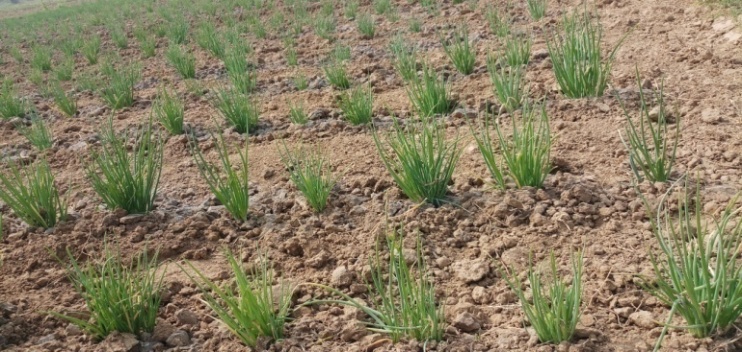 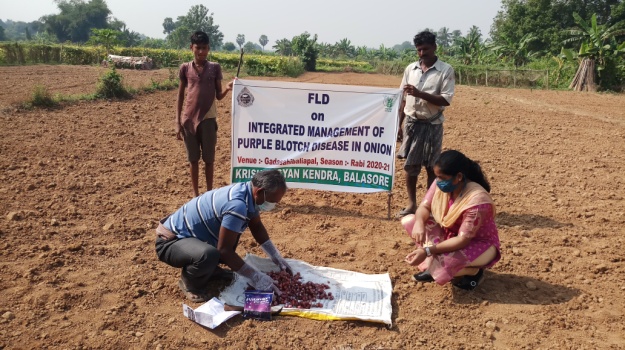 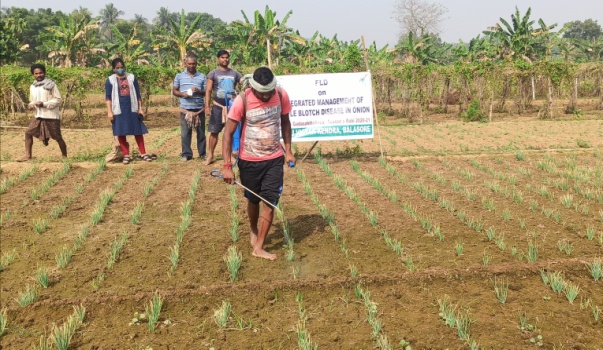 3.8.	Give details of innovative methodology or innovative technology of Transfer of Technology developed and used during the year3.9.	a. Give details of indigenous technology practiced by the farmers in the KVK operational area which can be considered for technology development (in detail with suitable photographs)b. Give details of organic farming practiced by the farmer3.10.	Indicate the specific training need analysis tools/methodology followed by KVKs3.11. a.	Details of equipment available in Soil and Water Testing Laboratory3.11.b.	Details of samples analyzed so far		:3.11.c. Details on World Soil Day3.12. Activities of rain water harvesting structure and micro irrigation system3.13. Technology week celebration3.14. RAWE/ FET programme - is KVK involved? (Y/N)3.15. List of VIP visitors (Minister/ MP/MLA/DM/VC/Zila Sabhadipati/Other Head of Organization/Foreigners)IMPACTImpact of KVK activities (Not to be restricted for reporting period).NB:	Should be based on actual study, questionnaire/group discussion etc. with ex-participants4.2. Cases of large scale adoption (Please furnish detailed information for each case)Give information in the same format as in case studies4.3. Details of impact analysis of KVK activities carried out during the reporting period4.4. Details of innovations recorded by the KVK4.5. Details of entrepreneurship development 4.6.       Any other initiative taken by the KVK	Banana Macro-propagation unit establishedDemo unit of livestock materials like Duck, Turkey &  Guinea fowl  is establishedHydroponic unit for cultivation of leafy vegetables5. LINKAGES5.1.	Functional linkage with different organizations5.2. List of special programmes undertaken during 2021by the KVK, which have been financed by ATMA/ Central Govt/ State Govt./NABARD/NHM/NFDB/Other Agencies (information of previous years should not be provided)a) Programmes for infrastructure development (b) Programme for other activities (training, FLD,OFT, Mela, Exhibition etc.)PERFORMANCE OF INFRASTRUCTURE IN KVK6.1.	Performance of demonstration units (other than instructional farm)6.2.	Performance of Instructional Farm (Crops) Performance of Production Units (bio-agents / bio pesticides/ bio fertilizers etc.,) 	Performance of instructional farm (livestock and fisheries production) 		Utilization of hostel facilities	Accommodation available (No. of beds)(For whole of the year)Utilization of staff quartersWhether staff quarters has been completed: YesNo. of staff quarters: 04Date of completion: 2008	Occupancy details:FINANCIAL PERFORMANCE7.1.	Details of KVK Bank accountsUtilization of funds under CFLD on Oilseed (Rs. In Lakhs)7.3.	Utilization of funds under CFLD on Pulses (Rs. In Lakhs)7.4 Utilization of KVK funds during the year 2021-22 (Not audited)7.5.	Status of revolving fund (Rs. in lakh) for last three years(i) Number of SHGs formed by KVKs:- Nil(ii) Association of KVKs with SHGs formed by other organizations indicating the area of SHG activities:- Off campus farmer training  programmes are being conducted by KVK in association with SHGs of respective villages.Demonstration on Mushroom cultivation & value addition in Tomato has been conducted at Mirigimundi & SilasuanTraining to SHGs on “Nursery raising” in convergence with OLM(iii) Details of marketing channels created for the SHGs: 		The market linkage has been channelized through OLM & ORMAS, BalasoreJoint activity carried out with  line departments and ATMA8.  Other information8.1. Prevalent diseases in Crops8.2. Prevalent diseases in Livestock/Fishery9.1. Nehru Yuva Kendra (NYK) Training9.2. PPV & FR Sensitization training Programme9.3. mKisanPortal (National Farmers’ Portal/ SMS Portal)9.4. KVK Portal and Mobile App9.5. a.  Observation of Swachh Bharat Programmeb. Details of Swachhta activities with expenditure9.6. Observation of National Science day9.7. Programme with Seema SurakshaBal/ BSF 9.8. Agriculture Knowledge in rural school	Give good quality 1-2 photograph(s)9.9. Details of Swachhta Hi Suraksha programme(16-31.12.2021) organized 9.10. Details of Mahila Kisan Divas programme(15.10.2021) organized 9.11. No. of Progressive/Innovative/Lead farmer identified (category wise)9.12. Revenue generation9.13. Resource Generation:9.14. Performance of Automatic Weather Station in KVK 9.15. Contingent crop planning10.  Report on Cereal Systems Initiative for South Asia (CSISA)Year: 2021Introduction / General Information:  		Zinc is an essential plant nutrient required for several biochemical processes in the rice plant, including chlorophyll production and membrane integrity. Thus, Zn deficiencies affect plant growth and significantly reduce the yield when the soil supply of Zn is low or adverse soil conditions (such as continuous flooding) prevent plant uptake of Zn. Zinc deficiency in submerged rice soils is very common owing to the combined effect of increased pH, HCO3– and S2– formation. About more than 60% of soils are reported to be deficient in available Zn, and soil application of Zn (ZnSO4) or foliar spray of ZnSO4 has been in recommendation. But crop response to Zn fertilizer application is governed by many factors including wide soil variability and management practices which are not properly documented or not accessible. 11. Celebration of World Food Day in 202112.Progress report of NICRA KVK (Technology Demonstration component) during the period   (Applicable for KVKs identified under NICRA)Natural Resource ManagementCrop ManagementLivestock and fisheries Institutional interventionsCapacity buildingExtension activitiesDetailed report should be provided in the circulated Performa13. Awards/Recognition received by the KVKAward received by Farmers from the KVK district14. Any significant achievement of the KVK with facts and figures as well as quality photograph15. Number of commodity based organizations/ farmers’ cooperative society/ FPO formed/ associated with during last one year (Details of the group/society may be indicated)Integrated Farming System (IFS)Details of KVK Demo. UnitTechnologies for Doubling Farmers' Incomea) Information on ASCI Skill Development Training Programme, if undertaken during 2021b) Information on Skill Development Training Programme (Other than ASCI or less than 200 hrs., if any) if undertaken during 2021Information on NARI Project(if applicable)Specific programmes for the periodi. Achievements in SCSP (Scheduled Caste Sub-Plan) (Specific for SC farmers only)ii. Capacity building of farmers through training on Profitable Dairy Farming and Livestock Management (In case your KVK has Scientist (Animal/Veterinary Science))Status of Natural FarmingFarmer Producer OrganizationsGeneral informationFinancial informationNutri-gardens (Village wise)Progress report on scientific beekeeping (2020-21 & 2021-22)Any other programme organized by KVK, not covered aboveGood quality action photographs (with proper caption) of overall achievements of KVK during the year (best 10)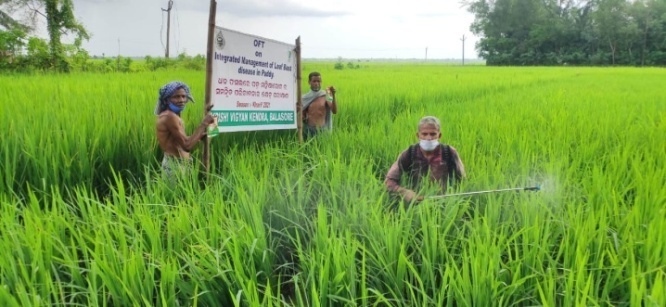 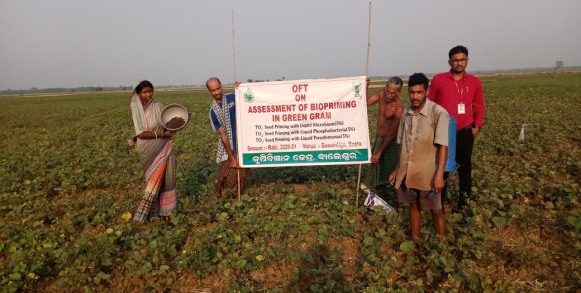 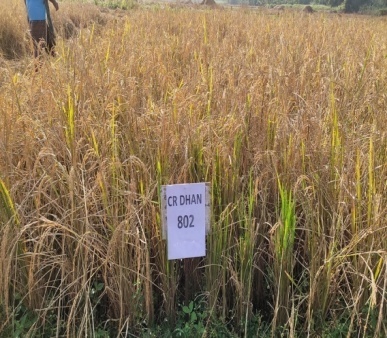 	OFT on climate smart rice varieties – CR Dhan 802	  Assessment of bio-priming in Green gram	 	OFT on Leaf blast in paddy Management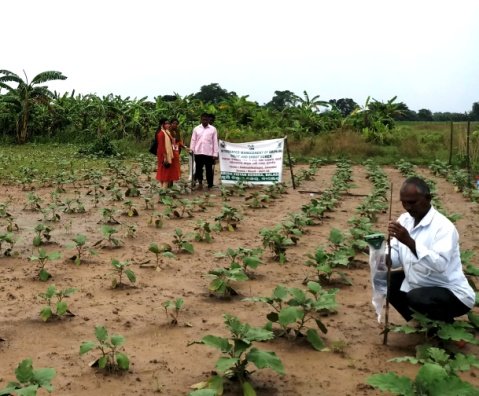 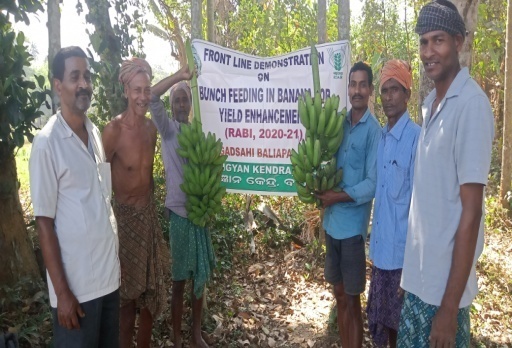 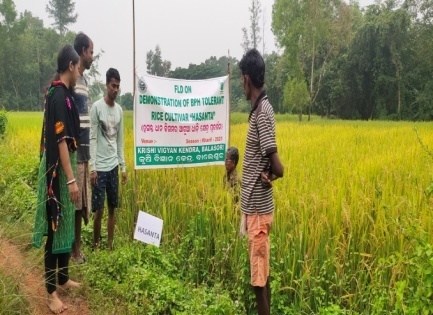 FLD on Paddy var. Hasanta			FLD on Bunch feeding in Banana			FLD on Brinjal F&S borer management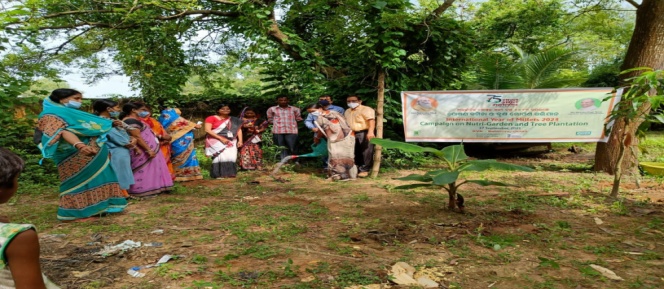 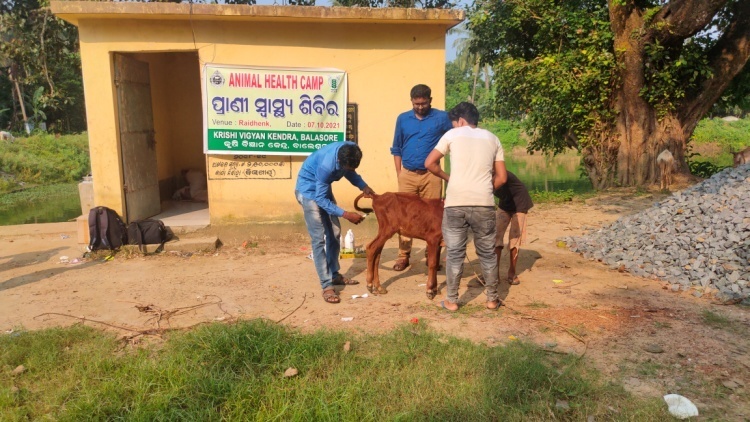 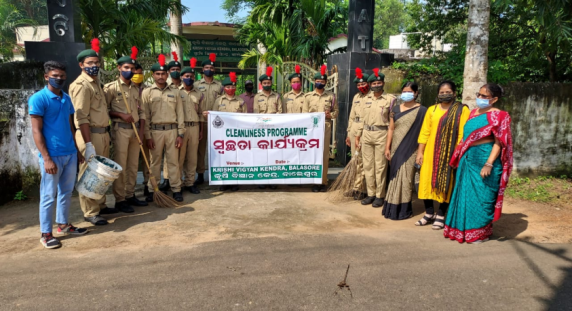         Clean India Campaign  					Animal Health Camp				Poshan Mah-2021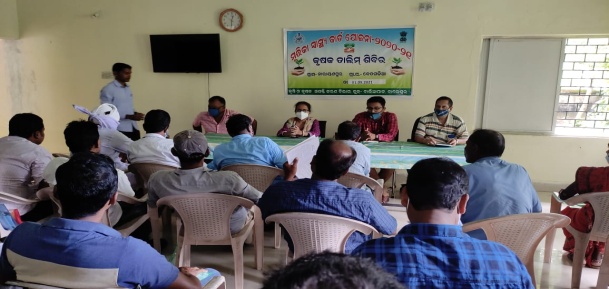 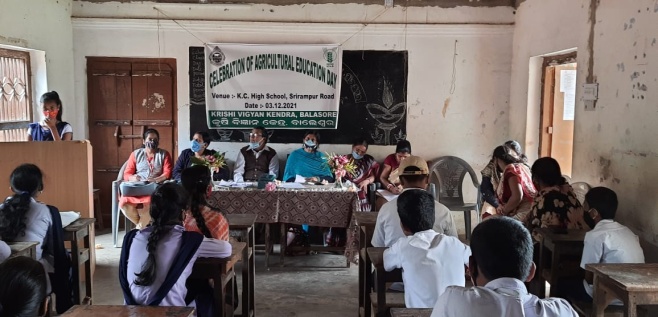 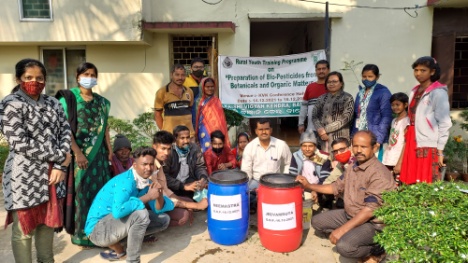             RY training on Biopesticide			Agriculture Education Day-2021			Training on SHC Scheme (convergence) AddressTelephoneTelephoneE mailKVK, BalasoreOfficeFAXAT/PO-Devog, Via- Singla,Balasore,Pin-7560239658091561-kvkbalasore.ouat@gmail.compckvkbalasore@gmail.comAddressTelephoneTelephoneE mailAddressOfficeFAXDEE, OUAT, Bhubaneswar0674-2397362-deanextensionouat@yahoo.comNameTelephone / Contact Telephone / Contact Telephone / Contact ResidenceMobileEmail Dr. Swagatika SahuQr-1, KVK, Campus, Devog, Baliapal9658091561swagatika1508@gmail.comSl.No.Sanctioned postName of the incumbentDesignationDisciplinePayScale with present basicDate of joining Permanent/TemporaryCategory (SC/ST/OBC/Others)1Senior Scientist& HeadDr. Swagatika SahuSenior scientist and HeadFishery79,800 -2,11,500/-   (87200/-)4/06/2021PermanentOthers2Subject Matter Specialist Dr. Amita rani PatraScientistHome Science57,700- 1,82,400/-  (79800/-)22/10/2009PermanentOthers3Subject Matter Specialist Dr. Pravamanjari GiriScientistCrop Production15600- 39100/- (19050/-)01/01/2016PermanentOthers4Subject Matter Specialist Dr. Gayatree SahooScientistPlant protection15600- 39100/- (19810/-)29/12/2015PermanentOthers5Subject Matter Specialist Kamalakanta Behera(On study Leave)Scientist Ag. Extension57,700- 1,82,400/-  (73,000/-)27/07/2018PermanentOthers6Subject Matter Specialist -------7Subject Matter Specialist -------8Programme Assistant Niroj Kumar JenaProgramme AssistantSeed Science35400- 1,12,400/-41100/-28/12/2015PermanentOthers9Computer ProgrammerRaghunath SorenProgramme AssistantComputer Science35400- 1,12,400/-41100/-04.06.2021 PermanentST10Farm ManagerKrishnamayee SethiFarm ManagerAgronomy35400- 1,12,400/-37,600/-29/01/2019PermanentSC11Accountant / SuperintendentVacant------12StenographerPravat Kumar SwainSteno Cum Computer Operator25500-81100/-29600/-06/03/2014PermanentOthers13.DriverSrikanta SahooDriver Cum Mechanic19900- 63200/-28400/-21/05/2018PermanentOthers14.DriverRajesh Kumar BeheraDriver Cum Mechanic19900- 63200/-26800/-04.06.2021Permanent15.Supporting staffDebendra Nath DasPeon Cum Watchman4750- 14680/-22900/-01/08/2008PermanentOthers16.Supporting staffRajkishore MohapatraPeon Cum Watchman4750- 14680/-24300/-26/12/2007PermanentOthersUnder Buildings0.8Under Demonstration Units0.3Under Crops0.5Orchard/Agro-forestry0.2Mini IFS unit0.1Poly house and Shade net0.2Unutilized Land (Encroached)5.5Total7.62Sl. No.Name of infrastructureNot yet startedCompleted up to plinth levelCompleted up to lintel levelCompleted up to roof levelTotally completedPlinth area (sq.m)Under use or not*Source of funding1.Administrative  Building YesUseICAR2.Farmers HostelYesUseICAR3.Staff Quarters (6)YesUseICAR4.Piggery unitYes5Fencing Yes34.64UseRKVY6Rain Water harvesting structureYes7Threshing floor Yes180UseICAR8Farm godwnYes36UseICAR9. Dairy unitYes10.Poultry unitYes50UseRKVY11.Goatery unitYes12.Mushroom LabYes20.90UseRKVY13.Mushroom production unitYesUseICAR14.Shade houseYesUseRKVY15.Soil test LabYes20.90UseRKVY16Others, Please Specify Yes 12Use RKVYType of vehicleYear of purchaseCost (Rs.)Total km. RunPresent statusBike 2010500008206KMRunningBolero2011460534157210RunningName of equipmentYear of purchaseCost (Rs.)Present statusSource of funda. Lab equipmenta. Lab equipmenta. Lab equipmenta. Lab equipmenta. Lab equipmentMridaParikhyak2016-1790000Working properlyICAR-ATARI, JabalpurDrying Cabinet2017-1814898Working properlyICAR-ATARI, KolkataDigital Refractometer2017-1814900Working properlyICAR-ATARI, KolkataCrown cap sealing machine2017-185900Working properlyICAR-ATARI, KolkataVacuum sealing machine2017-181980Working properlyICAR-ATARI, KolkataStainless steel  knife, measuring cup , glass jar .1 set2017-181950Working properlyICAR-ATARI, KolkataFood processor2017-184950Working properlyICAR-ATARI, Kolkatab. Farm machineryb. Farm machineryb. Farm machineryb. Farm machineryb. Farm machineryMini power weeder2016-1731000WorkingICAR-ATARI, JabalpurPost hole digger2016-1727120WorkingICAR-ATARI, Jabalpurpower weeder2018-1928400WorkingICAR-ATARI, KolkataPower brush cutter2018-1923000WorkingICAR-ATARI, KolkataChain saw 2019-2014800WorkingICAR-ATARI, KolkataDouble wheel barrow2019-205500WorkingICAR-ATARI, Kolkatac. AV Aidsc. AV Aidsc. AV Aidsc. AV Aidsc. AV AidsProjector2016-1716450Working properlyICAR-ATARI, JabalpurTelevision2017-1844300Working properlyICAR-ATARI, KolkataTelevision2019-2014000Working properlyICAR-ATARI, KolkataHD Projector2020-2139490Working properlyICAR-ATARI, KolkataName of equipmentYear of purchaseCost (Rs.)Present statusSource of fundPower sprayer2016-1716294WorkingICAR-ATARI, Jabalpursecateurs2016-171275WorkingICAR-ATARI, JabalpurLine marker2016-172790WorkingICAR-ATARI, JabalpurHedge cutter2016-172200WorkingICAR-ATARI, JabalpurManual lawn mower2016-176000WorkingICAR-ATARI, JabalpurKnapsack sprayer2016-172982WorkingICAR-ATARI, JabalpurMultiple agar2016-172800WorkingICAR-ATARI, JabalpurMulti-crop dry-land weeder2016-173600WorkingICAR-ATARI, JabalpurHand chaff cutter2016-172800WorkingICAR-ATARI, JabalpurPressure sprayer2016-171200WorkingICAR-ATARI, JabalpurHand wheel hoe 3-tyne2019-203800workingASCISeed-cum-Fertilizer drill2019-208200WorkingASCIGarden pipe2018-191600WorkingICAR-ATARI, KolkataTrench hoe2018-19480WorkingICAR-ATARI, KolkataFouda 2018-191040WorkingICAR-ATARI, KolkataSickle 2018-19560WorkingICAR-ATARI, KolkataRose cane2018-19600WorkingICAR-ATARI, KolkataPlastic pot2018-19660WorkingICAR-ATARI, KolkataPlastic tub2018-19400WorkingICAR-ATARI, KolkataPlastic tray2018-19600WorkingICAR-ATARI, KolkataPlastic sprayer 5lit2019-201400WorkingICAR-ATARI, KolkataTarpaulin poly sheet2019-2014000WorkingICAR-ATARI, KolkataSprayer 16L -20no.2020-2130000WorkingICAR-ATARI, KolkataRose Can 10L -15no2020-214950WorkingICAR-ATARI, KolkataMaize Sheller – 15no.2020-211650WorkingICAR-ATARI, KolkataImproved Sickle – 15no.2020-212400WorkingICAR-ATARI, KolkataSl.No.DateNumber of Participants Salient RecommendationsAction takenIf not conducted, state reason 122.12.202130Tissue culture banana variety to be supplied to farmersDemonstration & training to be conducted on Thrips & Mite management in chilli & wilt management in brinjalFarmer should be trained on “Breeding/culture technology of fresh water tangra” & SingiPopularization of cultivation  practices of grafting technology of Brinjal & TomatoTechnology to be provided to farmers for cultivation of costlier ornamental fish varieties Compost method for paddy straw mushroom cultivation should be assessedVermicomposting training to be imparted to mushroom growersTraining prog. on Paneer preparation & Packaging of Paneer in convergence with OLM & ORMASTraining on Fodder cultivation should be conductedValue addition of mushroom to be popularizedPopularization of biopesticide & biofertilizer use through training & Method demonstrationPotato variety like K-22, Kufri Surya to be popularized instead of Kufri jyotiQPM of Betel vine to be produced at KVKVegetable & Fishery based IFS model to be popularizedTechnical guidance to be provided to FPOs on in-land fisheriesPopularization of improve varieties of Yellow Sarson , Groundnut, Sunflower, Capsicum & MaizeNew OUAT released varieties to be included in trial & demonstration programme Training & demonstration on backyard poultry should be taken upWill be conducted during 2022-23RecommendationsAction TakenSubmergence tolerant paddy varieties should be popularized150nos. of farmer’s awared during 03nos. of training & 01 no. awareness prog. on cultivation of submergence tolerant paddy varietySubmergence tolerant rice cultivar viz., Bina dhan-11demonstrated during 2019-20 (Area -2ha, Demo-10nos.)Result of demonstrations should be circulated to line departmentsResult of trials & demonstration has been circulated through SAC reports & Linkage meeting KVK should provide linkage for promotion of inland fisheries/bio-floc in convergence with NABARD & Fisheries dept.01no. of training (30nos. Fish grower) conducted in convergence with Fishery & ATMA, Baliapal at Balikuti village on 12.12.2021 A fodder demonstration unit should be established at KVK Fodder demo unit (10ft x 10ft.) of Hybrid Napier var. CO-4 is established at KVK campus during 2021-22An azolla Unit (4ank & 08nos. Ring) established Training on animal science in convergence with veterinary dept.01day training on “Backyard rearing of kadaknath” conducted in Nov, 2021 involving 30nos. of farmers at Nachipur, Remuna 02nos. of training on “Backyard rearing of improved breed of poultry bird”  under SCSP (60nos. Farmer) at Silasuan & Sahada(Basta)01no. of Animal health camp conducted in convergence with ARD at Raidhenk, Baliapal during 7.10.2021(Farmer benefitted -54)01no. of residential training under ATMA will be conducted during January, 2022 Up scaling of poultry breed kadaknath in the district through convergence with veterinary deptFLD on Kadaknath poultry has conducted at Tahalia & Silasuan (Remuna), Nilakanthapur (Bahanaga), Gadsahi (Jaleswar) involving 30nos. of farmers 500 nos. of 21days kadaknath chicks sold to 20no. of farmers of Bhograi, Baliapal, Jaleswar & Basta block Increase in production of mushroom spawn & supply to farmers in “OUAT Kalinga” brand987nos. of Spawn produced & supplied to 250nos. of farmers during 2020-21 1150nos. of Spawn produced & Supplied to 110nos. Of farmers from April-December, 2021350nos. of Paddy straw spawn will be produced within March, 2022 Technical support to Anganwadi workers/WSHGs for promotion of “Nutri-garden02nos. of training prog. Conducted involving 60nos. of farm women at Silasuan (Remuna) & Raidhenk (Baliapal) on Nutri garden 01no. of in-service training conducted - 20nos. Of extension functionaries of OLM  at KVK campusTraining imparted on “Nutri-garden” to 50nos. of WSHG members during POSHAN MAH celebration & 50nos. Of seed kit provided Campaign on “Food & nutrition” conducted  at KVK campus involving 40nos. of WSHG members of Baliapal block02nos. of FLD involving 20WSHG members conducted at Dantunida, Raidhenk (Baliapal), Silasuan (Remuna) Technical knowledge provided to 50nos. Of WSHG members of Baliapal during “Odisha Poshan Mela” 6-12th Dec, 2021Machineries for post harvest management of fruits &vegetables should be popularized among WSHGsMachineries like Solar Dryer (Mushroom), Sealing machine (tomato) popularized among WSHG members Demonstration on “Groundnut stripper” will be conducted during Summer, 2022 Value addition of milk should be promoted01no. of training on “Preparation of value added product from milk” conducted involving 30nos. of dairy farmers of Bhograi block at Dupal village.Demonstration of “Paneer pressing machine” conducted at Dupal, Bhograi involving 10nos. of WSHG Dairy farmers.Mass awareness on “value addition of milk & use of Paneer pressing machine” created during “Zilla Gau-Sambardhana Utsav-2021” at Basta03days training on “Preparation of value added products from milk” will be conducted for 20nos. of SC dairy farmers Within March, 2022 Officials of financial institutes/Entrepreneur should be invited to skill development training/ demonstrationEntrepreneurs of Mushroom, Fishery & Organic pesticide Producer has been  invited to 03nos. of Rural youth training programme (60nos. Trainees)Promising varieties of vegetable crops should be popularizedTriple disease resistant Tomato var. Arka Rakshak demonstrated at Chadapalabegunia & Raidhenk (Area – 2acre, farmer- 10nos.) during Rabi, 2021-2245250nos. of  Seedlings of improved varieties of different vegetable crops produced & supplied to more than 300nos. of farmers from April-Dec, 2021Compost method for paddy straw mushroom cultivation should be assessedCompost method for paddy straw mushroom cultivation  will be assessed during Kharif, 2022Training/demonstration should be conducted on “Alternate substrate for mushroom cultivation”Training on “PS Mushroom cultivation by use of scrambled straw” conducted at Mathani, Basta (30nos. of farmer)Demonstration  on “PS Mushroom cultivation by use of scrambled straw” conducted at Mathani, Basta (10nos. of farmer)Promotion of value addition of oyster mushroom 01no. of 01day training (30WSHG member) conducted during Dec, 2021Imparted training on value addition of oyster mushroom during 02nos. of  Rural youth  training (40nos. of trainees) during Sept., 2021INM, IPM & Post Harvest management in Groundnut to be promotedOFT on “Integrated management of Tikka & Collar Rot disease” conducted at Majhipada, Baliapal (area- 2ha, Demo-07)INM (Use of biofertilizer & micronutrient Boron)  promoted in Groundnut through CFLD (Area-20ha, Farmer-51nos)Groundnut Stripper will be demonstrated during  Rabi, 2021-22Promotion of pheromone trap by KVK for pest ManagementAwareness & practical demonstration on Use of pheromone trap in 02nos. Of RY training (40nos. Trainees)Promoted through 02nos. of FLD in Brinjal (Fruit & Shoot borer) – Kharif, 2021 & Mustard crop (Spodoptera litura) –Rabi, 2021-22 involving 20nos. of farmer) High protein rice varieties (CR Dhan 310, 311 & 315) to be included for nutritional securityAn OFT on “Assessment of protein rich rice varieties (CR Dhan 310 & 311)” has been conducted including 07nos. of farmers during Kharif, 2021 at Chadapalabegunia, Parulia & Jamla (Baliapal) – Area – 01ha, Farmer-07nos.60nos. of farmers were trained on “Biofortified cultivars of Rice” during 02nos. of training programmeCreated awareness among 100nos. Farmer & farm women during Poshan Mah celebration Climate-smart varieties i.e., CR Dhan 801 and CR Dhan 802 (tolerant to both submergence and drought should be assessed in Balasore condition.An OFT on “Assessment of climate smart rice varieties (CR Dhan 801 & 802)” has been conducted involving 07nos. of farmers during Kharif, 2021 at Gadsahi (Jaleswar). Lodging resistant paddy var. CR Dhan 602 should be assessed in Balasore condition.02nos. of OFT on varietal evaluation of Rice are taken during 2021-22. So OFT on CR Dhan 602 will be taken up during Kharif, 2022-23New variety of Pulses should be popularizedImproved Pulse variety Indira Urd-1 of Black gram is demonstrated under CFLD –Pulse during Rabi, 2021 (Village – Basulidiga, Basta , Area – 10ha, Farmer – 26)Improved Pulse variety IPM-02-14 of Green gram is demonstrated under CFLD –Pulse during Rabi, 2021 (Village – Bishnupur, Baliapal Area – 10ha, Farmer – 35)02nos. Training (60nos. Farmer) conductedTitle of OFTFarmers’ practicesRecommended practiceYield (q/ha)Yield (q/ha)Yield (q/ha)YieldIncrease(%)Title of OFTFarmers’ practicesRecommended practiceFPTO1TO2YieldIncrease(%)Assessment of herbicide  for weed management in Rabi Green gram Manual weeding at 25 DAS TO1: Pre-emergence application of  Pendimethalin @1000g ai/haTO2: Post-emergence application of  Imazethapyr @75gai/ha at 20 DAS TO3: Pre-emergence application of  Pendimethalin @1000g ai/ha followed by early post emergence of Imazethapyr @75gai/ha at 20 DAS57.168.271.2/76.216.2/19.7Assessment of protein rich rice varieties Cultivation  of NaveenTO1:  Cultivation  of  CR Dhan -310 TO2: Cultivation of CR Dhan -310 43.444.546.22.5/6.1Assessment of  PSB & VAM in GroundnutApplication of N-P2O5-K2O @ 20:40:40kg/ha TO1:  N-P2O5-K2O @ 20:40:40kg/ha + Seed treatment with Rhizobium@ 50g /kg of seed) + PSB@ 5kg/ha  TO2:  N-P2O5-K2O@ 20:40:40kg/ha+ Rhizobium@ 50g/kg of seed + PSB@ 5kg/ha + VAM@ 5kg/ha 20.823.126.411.0/26.9Assessment of Integrated nutrient Management in Betel vine Application of N-P2O5-K2O(350-375-120)  + Poultry manure (37.5t/ha) + Mustard oil cake (1.5t/ha) TO1 : STBR + Mustard oil cake@1.5t/ha+Vermicompost@10t/ha TO2 : STBFR (50%) + Mustard oil cake @ 1.5t/ha + Vermicompost @10t/ha + consortia of Azotobacter, Azospirillum & PSM each @ 4kg/ha inoculated to 300kg VC, Mixed with 15kg Lime, incubated at 30% moisture for a week & applied in rhizosphere 48.656.257.415.6/18.1Assessment of integrated management of Tikka and Collar rot disease in Ground nut Application of Metalaxyl + Mancozeb @ 2ml/lit water TO1:  Seed treatment with Carboxin 37.5% + Thiram 37.5 % (Vitavax power) @ 2.5 gm/ kg seeds during sowing and  need base  alternative spraying of Chlorothalonil 75 WP (Kavach) @ 1.5 gm/lt. and carbendazim  2 gm/lt at 15 days interval TO2: Seed treatment with Tebuconazole  @ 1.5 g/kg followed by furrow application of T. viride @ 4kg enriched in 50kg FYM/ha as basal application, then broadcasting of T. viride @ 4kg enriched in 250kg FYM/ha at 40 DAS & 2 sprays of Tebuconazole @ 1ml/lit. starting from initiation of foliar diseases and 2nd spray at 15 days interval 20.224.625.921.7/28.2Assessment of crumple paddy straw   for production of paddy straw mushroom Production of paddy straw mushroom by using7to 8 kg unscrambled paddy straw ,soaked for 8 hours TO1:  Mushroom production by using crumple paddy straw (soaking in water-8hr, paddy straw 7kg, pulse powder 3%)  TO2:  Mushroom production  by using crumple paddy straw  (soaking in water-5hr, paddy straw 7kg, pulse powder 3% 750g/bed725g/bed700g/bed-Assessment of  bio-priming in Green gram Sowing of unprimed seed TO1:  Sowing of Liquid Rhizobium (5%) TO2: Seed priming with liquid PSB (5%)TO3: Seed priming with Pseudomonas (5%)6.28.17.8/7.624.6/20/16.9Kharif-2021Kharif-2021Kharif-2021Kharif-2021Kharif-2021Kharif-2021Kharif-2021Assessment of protein rich rice varieties Cultivation of NaveenTO1: Cultivation of CR Dhan 310TO2:  Cultivation of CR Dhan 31140.241.444.36.1/9.2Assessment of climate smart rice varieties Cultivation of SwarnaTO1: Cultivation of CR Dhan 801TO2:  Cultivation of CR Dhan 80238.646.548.116.9/19.7Assessment of  integrated management of  leaf Blast disease in Paddy Application of  Tricyclazole 75WP @ 1g/ lit thrice at 10 to 15 days intervalTO1: Seed treatment with Carbendazim @2g/kg + Spraying of Tricyclazole 75WP @0.06% + spraying of Pseudomonas flurosence @ 0.4g/ lit after 7 days of 1st spray TO2:   Seed treatment with Pseudomonas flurosence @ 10g/lit water for 30 min + Spraying of Tricyclazole 75WP @0.06%  + spraying of Pseudomonas flurosence @ 0.4g/ lit after 7 days of 1st spray 37.5048.7552.5030.0/40.0TitleFarmers’ practiceFarmers’ practiceRecommended practicesYield (q/ha)Yield (q/ha)Yield (q/ha)Yield Increase (%)Yield Increase (%)TitleFarmers’ practiceFarmers’ practiceRecommended practicesFPRP RP Yield Increase (%)Yield Increase (%)122345566Demonstration of crop diversification in Rice-Rice cropping system Cultivation of rice followed by rice in the same piece of landCultivation of rice followed by rice in the same piece of landDemonstration of Rice-Maize cropping system 4.8 (REY)6.5 (REY)6.5 (REY)26.126.1Demonstration of Bunch feeding in banana for yield enhancement Application of NPK @ 200:120:250g/plant , No bunch feeding of nutrients Application of NPK @ 200:120:250g/plant , No bunch feeding of nutrients STBFR + Blending 15g (7.5g Urea & 7.5g of sulphate of potash) dissolved in 100ml water in 500g of fresh cow dung & applying the slurry to the de-navelled stalk end soon after fruit set312.8390.9390.924.9724.97Demonstration of INM in pointed gourd Application of N-P2O5-K2O @ 120:60:50kg/ha , No use of bio-fertilizersApplication of N-P2O5-K2O @ 120:60:50kg/ha , No use of bio-fertilizersSTBFR + Consortia of Azotobacter, Azospirillum and PSM each @ 4.0  kg/ha inoculated to 300 kg of FYM, mixed with 15 kg of lime, incubated at 30% moisture for a week & applied in rhizosphere at the time of planting root suckers 178.2206.8206.816.0516.05Demonstration of INM in Brinjal Application of N-P2O5-K2O @ 200:150:100kg/ha + FYM@ 2t/ha Application of N-P2O5-K2O @ 200:150:100kg/ha + FYM@ 2t/ha Appl i c a t i on   of   75%   of   STBFR   Fe r t i l i ze r   N   +   100% fertilizer P & K + FYM @ 2t/ha + Bio-inoculation of Azotobacter@4kg/ha  + Azospirilum@  4 kg/ha with 200kg prelimed FYM (Lime 10kg) incubated for 7 days at 30% moisture & applied in rhizosphere at the time of planting 382.5428.6428.612.0512.05Demonstration on management of purple blotch disease in onion Spraying of Hexaconazole  5EC @ 2ml/ltr water Spraying of Hexaconazole  5EC @ 2ml/ltr water Seed treatment with Carboxin 37.5% + Thiram 37.5% (0.2%) + three foliar spraying with Tebuconazole 25 EC (0.1%) at 15 days interval starting from initiation of the infection 262.0325.0325.024.0524.05Demonstration of nutritional garden for Improving Nutritional Security of farm familyUneven landmass: Brinjal, Tomato, Onion, Cucumber, Okra, Cauliflower, Amaranth with papaya/drumstick Uneven landmass: Brinjal, Tomato, Onion, Cucumber, Okra, Cauliflower, Amaranth with papaya/drumstick Nutritional Gardening in proper lay out (area 20mx10m) for 4-6 family members. Growing all types of  vegetables such as  GLV ,roots and tubers ,yellow  vegetables and other vegetables along with planting of  drumstick, lime and  fruit plants like  Papaya and  Banana for getting available vitamin and mineral rich nutrients round the year200 g (Consumption of vegetables/day)400 g (Consumption of vegetables/day)400 g (Consumption of vegetables/day)Additional intake 200 gAdditional intake 200 gDemonstration on Poultry breed Kadaknath for higher incomeRearing of desi breedsRearing of desi breedsRearing of poultry breed Kadaknath in backyard after brooding up to 21 days with proper vaccination 0.6 (kg / 6months)0.9 (kg / 6months)0.9 (kg / 6months)33.333.3Demonstration of water soluble fertilizer in black gram for higher seed yield Basal application of N-P2O5-K2O@ 20:40:40kg/ha, No foliar application of nutrients Basal application of N-P2O5-K2O@ 20:40:40kg/ha, No foliar application of nutrients Basal application of 75%STBFR (N-P2O5-K2O@ 15:30:30kg/ha + Foliar application of Water Soluble Fertilizer (NPK-18:18:18) @ 2% at 25 and 40 DAS 6.48.78.735.935.9Kharif-2021Kharif-2021Kharif-2021Kharif-2021Kharif-2021Kharif-2021Kharif-2021Kharif-2021Kharif-2021Demonstration of herbicide Penoxsulam in transplanted rice Demonstration of herbicide Penoxsulam in transplanted rice Manual weeding at 30 DAT Post emergence application of  penoxsulam 24 SC @ 25g ai/ha at 12 DAT followed by hand weeding at 30 DAS 42.942.951.351.316.4Demonstration of BPH tolerant rice variety “Hasanta” Demonstration of BPH tolerant rice variety “Hasanta” Cultivation of Swarna Cultivation of  BPH tolerant rice cultivar Hasanta 40.640.648.848.816.8Demonstration of herbicide in rice-groundnut cropping sequence Demonstration of herbicide in rice-groundnut cropping sequence Manual weeding at 30 DAT in rice & 25 DAS in groundnut Bensulfuron methyl + Pretilachlor in rice fb hand weeding, Pre-emergence application of Oxyflurfen in groundnut 42.742.749.549.513.7Demonstration on  paneer pressing machine for higher income Demonstration on  paneer pressing machine for higher income Selling of raw milk Boiling of milk and adding citric acid 2gm/lit. of milk at 75-80C temp.   Coagulated milk is followed by pressure by Paneer pressing machine --180 g Paneer180 g Paneer-Demonstration of Production of paddy straw mushroom by use of scrambled straw Demonstration of Production of paddy straw mushroom by use of scrambled straw Production of paddy straw mushroom by use of paddy strawMushroom production by using scrambled paddy straw (soaking in water-6hr, paddy straw 7kg, pulse powder -3%) 800 g800 g750 g750 g-CropInterventionCFLD yield(q/ha)Local yield(q/ha)% yield increase over localGreen GramLine sowingCertified Seed of Green gram Var. IPM-02-13@ 20kg/haSeed Treatment with Rhizobium culture and PSB each @20g per Kg seed before 3-4 hours of sowing.Post emergence application of Imazethapyr @ 200 ml per Acre for weed managementFoliar spraying of Thiodicarb @ 1.5 g per litre water at pod formation stage for pod borer ManagementApplication of Acetamiprid @ 1gm per 2lit water and use of yellow Sticky Trap@ 20 nos. per acre for management of whitefly7.35.235.19Black GramFoundation seed of Black gram  var. Indira Urd 1@ 20kg/ha Seed treatment with Rhizobium culture and PSBPost emergence application of herbicide Imazethapyr@1ltr/ha at 15-20DASApplication of soluble fertilizer 19:19:19@ 5g/ltr water for better flowering and seed settingApplication of wettable sulphur @ 3g /lit for powdery mildewApplication of Thiodicarb for pod borer complexApplication of Thiamethoxam@ 1g/3ltr water and installation of Yellow sticky trap@ 20nos./ha  for managing whitefly.7.65.341.8GroundnutSeed treatment with Rhizobium & PSB liquid each @ 50ml/kg seedSoil application of Boron 10.5%(borax)@ 10kg/haPost-emergence use of herbicide Imazethapyr  @1Ltr/ha at 20DAS for broad spectrum weed controlUse of  Ridomil gold (Metalaxyl+Mancozeb)@ 2.5g/ltr water alternatively with Chlorothalonil 75%@ 2ml/ltr for management of Tikka, Stem rot & root rot at pod formation stageInstallation of pheromone trap (Spodolure)@ 5nos./ha for monitoring of Spodoptera pest Spraying of Emamectin benzoate@ 0.4g/ltr for management of BHC & Spodoptera sps.Spraying of Flonicamid 50%@ 5g/15ltr water for sucking pest management26.020.526.8SesamumFoliar application of Boron 10.5%(borax)@ 2.5g/ltr water for better flowering & fruit setFoliar application of Sulphur 20%@ 2.5ml/ltr water for improving oil contentSpraying of Neem oil@ 3ml/ltr at 30Das  for control of sucking pestEmamectin benzoate@ 0.4g/ltr at 40DAS for management of Capsule borerInstallation of yellow sticky trap@ 20nos./ha7.76.224.19Sl. No.Extension activitiesNo. of activitiesNo. of beneficiariesField days02110Research – Extension interface meeting0575Special day celebration (World food day, Agricultural education day, Mahila Kisan Divas, World Soil Day, Interaction with Hon’ble PM)15510Animal Health Camp0160Workshop04120Scientists visit to farmers’ field240380No. of  farmers visit to KVK-875Diagnostics visit45496Group meeting10350Film show20600Lectures delivered as resource person15450	Sl. No.NameDesignation and AddressRemarksProf. P.J. MishraDean, Extension Education, OUAT, BBSRChairmanDr. F. H. RahmanPrincipal Scientist, ATARI-KolkataMemberDr. H.K. Sahoo, Deputy Director (UEBP), DEE, OUAT, BBSRMemberDr. P. PatiADR, RRTTS, RanitalMemberDr. Sujata SethiSr. Scientist & Head, KVK, CuttackMemberCharulata P. SinghBAO, Baliapal (O/O CDAO, Balasore)MemberSubrat Kumar ChandADH, Nilgiri (O/O DDH, Balasore)MemberDr. Jagdish BarikAVAS, Bhograi (O/O CDVO, Balasore)MemberSwayamprava BalAFO, Baliapal MemberSweekruti swarupa MishraAdditional fisheries Officer (O/O DFO, Balasore)MemberTapas ranjan PradhanDDM, NABARD, BalasoreMemberRashmi Ranjan PatraADSC (O/O PD, Watershed, Balasore)MemberSaudamini PatraLS, ICDS, Baliapal (O/O DSWO, Balasore)MemberGobinda DalaiDirector, YVF, Niliabag, Balasore (NGO)MemberNimai Chandra PradhanConsultant, Spash NGO, BastaMemberDr. Sanghamitra PattnayakSenior Scientist & Head, KVK, Mayurbhanj-1MemberDr. Aurobinda DasSenior Scientist & Head, KVK, BhadrakMemberAnjan Kumar DandapatFarmer, Sahada, BastaMemberSri Dhananjaya GiriFarmer, Gadsahi, JaleswarMemberJasobanta PradhanFarmer, Birapalia, BaliapalInviteeGautam SenapatiFarmer, Sahada, Basta InviteeMs. Anjali PradhanFarm women, Birapalia, BaliapalInviteeMs. Urmila BeheraFarm women, Machhua, NilgiriMemberDr Swagatika SahooSr. Scientist & Head, KVK BalasoreMemberDr Amita Rani PatraScientist (Home Sc), KVK BalasoreParticipantDr Pravamanjari GiriScientist (Agronomy), KVK BalasoreParticipantDr. Gayatree SahooScientist (PP), KVK BalasoreParticipantSri Niroj Kumar JenaProg. Asst. (Seed Sc), KVK BalasoreParticipantMs Krishnamayee SethiFarm Manager, KVK BalasoreParticipantSri Raghunath SorenProg. Asst. (Computer), KVK BalasoreParticipantSl. no.ItemInformation1Major Farming system/enterpriseRice-Oilseeds-Vegetables2Agro-climatic ZoneNorth Eastern Coastal Plain Zone3Agro ecological situationAlluvial rain-fed4Soil typeAlluvial, Red lateritic, Saline5Productivity of major 2-3 crops under cereals, pulses, oilseeds, vegetables, fruits and othersPaddy – 2.48, Groundnut – 2.23, Green Gram -0.52, Brinjal- 16.79, Banana – 18.516Mean yearly temperature, rainfall, humidity of the districtMax. 36.10C, Min. 13.70C, 1568.4mm, 75%7Production of major livestock products like milk, egg, meat etc.Milk - 4,45,872 liters/day, Egg- 32987456nos.,Meat- 18189 MTSl.No.Name of TalukName of the blockName of the villagesMajor crops& enterprisesMajor problems identified (crop-wise)Identified Thrust AreasBalasoreRemunaSilasuanPaddy, Vegetables, Toria, GroundnutSubmergence problem in Paddy, Low yield in vegetablesIntegrated insect pest and disease management practicesIntegrated nutrient managementValue additionBalasoreBahanagaNilakanthapurPaddy, Toria, VegetablesDisease pest in Rice, Non-availability of drought tolerant paddy var., Improper nutrient management in vegetablesDiversified cropping patternIntegrated insect pest and disease management practiceIntegrated nutrient managementBalasoreBaliapalRaidhenkPaddy, Groundnut, Toria, Vegetables, DairySubmergence in Paddy, Low yield in Toria, Purple blotch in Onion, Desi poultry breedIntegrated nutrient managementINM & IPM in ToriaIDM in OnionBalasoreBastaBasulidigaPaddy, PulsesAdoption of local varieties of rice, Low yield in pulsesIntroduction of new paddy varietyINM in Green gramBalasoreJaleswarGadsahi-BaliapalPaddy, Toria, Sesamum, Vegetables, BananaAdoption of local varieties of rice, low yield of mustard & SesamumDiversified cropping patternIPM in chilli, BrinjalINM in  ToriaName of villageBlockAction taken for developmentSilasuanRemunaTraining, OFT, FLD, Awareness Programme on Schemes of Line DepartmentNilakanthapurBahanagaTraining FLD Awareness Programme on Schemes of Line Department, CFLD-Toria, Animal Health CampRaidhenkBaliapalTraining, OFT, FLD, Animal health camp, BasulidigaBastaTraining, IRRI head to head trial, FLD Awareness Programme on Schemes of Line DepartmentGadsahi-BaliapalJaleswarTraining & FLD on Sheath blight managementS. NoThrust area 1.Early, medium, flood tolerant, protein rich high yielding rice varieties.2.High yielding oilseeds cultivation technology.3.High yielding pulse cultivation technology.4.Commercial cultivation of coconut, banana, papaya and hybrid vegetables5.Adoption of mushroom cultivation, beekeeping , vermi-compost & pisciculture6.Encourage organization of farmers/farmwomen & popularization of power plough, seed drills, inter culture and harvesting implements.7.Integrated insect pest and disease management practices.8.Profitable betel vine & Jute cultivation.9.Artificial insemination and broiler poultry farming. 10.Intensive fish and fresh water prawn culture. 11.Wasteland aforestation with forest and medicinal plants, integrated farming and utilization of forest produce.12.Integrated nutrient management 13.Diversified cropping patternOFTOFTOFTOFTOFTOFTOFTOFTOFTOFTOFTOFTFLDFLDFLDFLDFLDFLDFLDFLDFLDFLDFLDFLDNo. of technologies tested:No. of technologies tested:No. of technologies tested:No. of technologies tested:No. of technologies tested:No. of technologies tested:No. of technologies tested:No. of technologies tested:No. of technologies tested:No. of technologies tested:No. of technologies tested:No. of technologies tested:No. of technologies demonstrated:No. of technologies demonstrated:No. of technologies demonstrated:No. of technologies demonstrated:No. of technologies demonstrated:No. of technologies demonstrated:No. of technologies demonstrated:No. of technologies demonstrated:No. of technologies demonstrated:No. of technologies demonstrated:No. of technologies demonstrated:No. of technologies demonstrated:Number of OFTsNumber of OFTsNumber of farmers Number of farmers Number of farmers Number of farmers Number of farmers Number of farmers Number of farmers Number of farmers Number of farmers Number of farmers Number of FLDsNumber of FLDsNumber of farmers Number of farmers Number of farmers Number of farmers Number of farmers Number of farmers Number of farmers Number of farmers Number of farmers Number of farmers Target Achievement Target Achievement Achievement Achievement Achievement Achievement Achievement Achievement Achievement Achievement Target Achievement Target Achievement Achievement Achievement Achievement Achievement Achievement Achievement Achievement Achievement SCSCSTSTOthersOthersTotalTotalTotalSC SC STSTOthersOthersTotalTotalTotalMFMFMFMFTMFMFMFMFT090963340040164320632020200155551323815248200Training Training Training Training Training Training Training Training Training Training Training Training Extension activities Extension activities Extension activities Extension activities Extension activities Extension activities Extension activities Extension activities Extension activities Extension activities Extension activities Extension activities Number of CoursesNumber of CoursesNumber of Participants Number of Participants Number of Participants Number of Participants Number of Participants Number of Participants Number of Participants Number of Participants Number of Participants Number of Participants Number of activities Number of activities Number of participants Number of participants Number of participants Number of participants Number of participants Number of participants Number of participants Number of participants Number of participants Number of participants Target Achievement Target Achievement Achievement Achievement Achievement Achievement Achievement Achievement Achievement Achievement Target Achievement Target Achievement Achievement Achievement Achievement Achievement Achievement Achievement Achievement Achievement SCSCSTSTOthersOthersTotalTotalTotalSCSCSTSTOthersOthersTotalTotalTotalMFMFMFMFTMFMFMFMFT60741800233121182811036151364756212050761500------251010703580Impact  of capacity buildingImpact  of capacity buildingImpact  of capacity buildingImpact  of capacity buildingImpact  of capacity buildingImpact  of capacity buildingImpact  of capacity buildingImpact  of capacity buildingImpact  of capacity buildingImpact  of capacity buildingImpact  of capacity buildingImpact  of Extension activitiesImpact  of Extension activitiesImpact  of Extension activitiesImpact  of Extension activitiesImpact  of Extension activitiesImpact  of Extension activitiesImpact  of Extension activitiesImpact  of Extension activitiesImpact  of Extension activitiesImpact  of Extension activitiesImpact  of Extension activitiesImpact  of Extension activitiesNumber of Participants trainedNumber of Participants trainedNumber of Trainees got employment (self/ wage/ entrepreneur/ engaged as skilled manpower)Number of Trainees got employment (self/ wage/ entrepreneur/ engaged as skilled manpower)Number of Trainees got employment (self/ wage/ entrepreneur/ engaged as skilled manpower)Number of Trainees got employment (self/ wage/ entrepreneur/ engaged as skilled manpower)Number of Trainees got employment (self/ wage/ entrepreneur/ engaged as skilled manpower)Number of Trainees got employment (self/ wage/ entrepreneur/ engaged as skilled manpower)Number of Trainees got employment (self/ wage/ entrepreneur/ engaged as skilled manpower)Number of Trainees got employment (self/ wage/ entrepreneur/ engaged as skilled manpower)Number of Trainees got employment (self/ wage/ entrepreneur/ engaged as skilled manpower)Number of Trainees got employment (self/ wage/ entrepreneur/ engaged as skilled manpower)Number of Participants attendedNumber of Participants attendedNumber of participants got employment (self/ wage/ entrepreneur/ engaged as skilled manpower)  Number of participants got employment (self/ wage/ entrepreneur/ engaged as skilled manpower)  Number of participants got employment (self/ wage/ entrepreneur/ engaged as skilled manpower)  Number of participants got employment (self/ wage/ entrepreneur/ engaged as skilled manpower)  Number of participants got employment (self/ wage/ entrepreneur/ engaged as skilled manpower)  Number of participants got employment (self/ wage/ entrepreneur/ engaged as skilled manpower)  Number of participants got employment (self/ wage/ entrepreneur/ engaged as skilled manpower)  Number of participants got employment (self/ wage/ entrepreneur/ engaged as skilled manpower)  Number of participants got employment (self/ wage/ entrepreneur/ engaged as skilled manpower)  Target Achievement SCSCSTSTOthersOthersTotalTotalTotalTotalTarget Achievement SCSCSTSTOthersOthersTotalTotalTotalMFMFMFMFTTMFMFMFMFT1201201100086131071312012035803580------251010703580Seed production (q)Seed production (q)Planting material (in Lakh) Planting material (in Lakh) TargetAchievement TargetAchievement --0.500.49Livestock strains and  fish fingerlings produced (in lakh)*Livestock strains and  fish fingerlings produced (in lakh)*Soil, water, plant, manures samples tested (in lakh)Soil, water, plant, manures samples tested (in lakh)TargetAchievement TargetAchievement 0.0190.0190.0050.005Publication by KVKsPublication by KVKsPublication by KVKsPublication by KVKsPublication by KVKsPublication by KVKsPublication by KVKsPublication by KVKsItemNumber No. circulatedNo. of Research papers in NAAS rated JournalsHighest NAAS rating of any publication Average NAAS rating of the publicationsDetails of awarded publication, if anyDetails of Award given to the publicationResearch paperSeminar/conference/ symposia papers02------Books0140BulletinsNews letter021000Popular ArticlesBook ChapterExtension Pamphlets/ literature021000Technical reports19100Electronic Publication (CD/DVD etc)0140TOTAL1.Title of On Farm TrialAssessment of protein rich rice cultivars2.Problem diagnosedNutritionally insecure due to much dependent on rice and unavailability of protein rich variety 3.Details of technologies selected for assessment/refinement(Mention either Assessed or Refined)TO1 : CR Dhan 310 has duration (120-125 days), semi-dwarf plant type with medium slender and good grain quality. It is suitable for irrigated and favorable shallow Rainfed areas and national average grain yield is 4.5 t/ha and its protein contain in polished rice in 10.2%TO2 : CR Dhan 311 has duration (120-125 days), semi-dwarf plant type with long bold grain  and good cooking and eating quality. It is suitable for irrigated and favorable shallow Rainfed areas and national average grain yield is 4.3 t/ha and in Odisha 5.5 t/ha. Its protein contain in polished rice in 10.1% and Zn content is moderately high (20 ppm).4.Source of Technology (ICAR/ AICRP/SAU/other, please specify)Research bulletin(15), Annual report, 20185.Production system and thematic areaRice-rice/greengram system, Varietal evaluation6.Performance of the Technology with performance indicatorsNo. of effective tillers/hill, No. of spikelet per panicle, test weight7.Final recommendation for micro level situationCultivation of CR Dhan-311 helps in nutritional security along with 9.25% increase in grain yield as compare to farmer’s existing cultivar8.Constraints identified and feedback for researchLodging of CR Dhan -310 due to longer plant height9.Process of farmers participation and their reactionAs the variety is rich in protein, farmers eagerly accepted the new technology for consumption Technology optionNo. of trialsYield componentYield componentYield componentDisease/ insect pest incidence (%)Yield(q/ha)Cost of cultivation(Rs./ha)Gross return (Rs/ha)Net return(Rs./ha)BC ratioTechnology optionNo. of trialsNo. of effective tillers/hillNo. of spikelet per panicleTest wt. (100 grain wt.)Disease/ insect pest incidence (%)Yield(q/ha)Cost of cultivation(Rs./ha)Gross return (Rs/ha)Net return(Rs./ha)BC ratioFarmer practice078.49521.41040.24850077988294881.61TO1  : Cultivation of CR Dhan 310079.110220.11241.44850080316317161.66TO2  : Cultivation of CR Dhan 311079.211220.4844.34850085942374421.771.Title of On Farm TrialAssessment of climate smart rice cultivars2.Problem diagnosedYield loss due to both submergence and drought prevailing during the same cropping season 3.Details of technologies selected for assessment/refinement(Mention either Assessed or Refined)TO1 : It has short bold grain with a test weight of 20.5 g having a maturity duration of 140 days. It gives about 6.3 t ha-1 yield under normal condition and 4 t ha-1 under submergence while 2.9 t ha-1 under drought conditions.TO2 : It has short bold grain with a test weight of 19.0 g having a maturity duration of 139 days. It produces an average yield of 6.5 t ha-1 under normal condition and 4.3 t ha-1 under submergence while 2.3 t ha-1 under drought conditions.4.Source of Technology (ICAR/ AICRP/SAU/other, please specify)ICAR-NRRI, 20195.Production system and thematic areaRice-rice/vegetable/greengram system, Varietal evaluation6.Performance of the Technology with performance indicatorsNo. of effective tillers/hill, No. of spikelet per panicle, test weight, days of submergence 7.Final recommendation for micro level situationCultivation of CR Dhan-802 gave 19.7 % increase in yield over the farmers variety Swarna where there was submergence over a period of 1 week8.Constraints identified and feedback for researchThese submergence tolerant rice cultivars gave higher yield in flood affected area9.Process of farmers participation and their reactionFarmers are actively participated and were enthusiastic to take the new variety for the sequential flood and drought occurrence in the same field  Technology optionNo. of trialsYield componentYield componentYield componentDisease/ insect pest incidence (%)Yield(q/ha)Cost of cultivation(Rs./ha)Gross return (Rs/ha)Net return(Rs./ha)BC ratioTechnology optionNo. of trialsNo. of effective tillers/hillNo. of spikelet per panicleTest wt. (100 grain wt.)Disease/ insect pest incidence (%)Yield(q/ha)Cost of cultivation(Rs./ha)Gross return (Rs/ha)Net return(Rs./ha)BC ratioFarmer practice078.08418.33238.64800074884268841.56TO1  : Cultivation of CR Dhan 8010710.39621.51646.54800090210422101.87TO2  : Cultivation of CR Dhan 8020710.510521.81148.14800093314453141.941.Title of On Farm TrialAssessment of  PSB and VAM in Groundnut 2.Problem diagnosedLow yield of Groundnut due to poor nutrient management and water stress. 3.Details of technologies selected for assessment/refinement(Mention either Assessed or Refined)TO1:STBFR + Rhizobium @ 50g/kg seed +PSB@ 5kg/ha TO2: STBFR + Rhizobium @ 50g/kg seed +PSB@ 5kg/ha + VAM@ 5kg/ha4.Source of Technology (ICAR/ AICRP/SAU/other, please specify)AINP on Soil Biodiversity and Biofertilizers, OUAT, 20105.Production system and thematic areaRice- Groundnut Cropping system  and Integrated nutrient management 6.Performance of the Technology with performance indicatorsRhizobium helps in better nodulation and nitrogen fixation ; VAM helps in better nutrient and water availability, PSB helps in  better solubilisation  of fixed phosphorus7.Final recommendation for micro level situationFor higher  pod yield , in addition to STBFR practice Rhizobium seed treatment and bioinoculation of PSB and VAM8.Constraints identified and feedback for researchGood quality biofertilizer are not available in local market.9.Process of farmers participation and their reactionDuring the entire process of the trial, the farmers shown keen interest. They learn through method demonstration. The farmers express satisfaction over the result of the trial.Technology optionNo. of trialsYield componentYield componentYield componentDisease/ insect pest incidence (%)Yield(q/ha)Cost of cultivation(Rs./ha)Gross return (Rs/ha)Net return(Rs./ha)BC ratioTechnology optionNo. of trialsNo. of pod/plantNo. of  branches per plantTest wt. (100 kernel wt.)Disease/ insect pest incidence (%)Yield(q/ha)Cost of cultivation(Rs./ha)Gross return (Rs/ha)Net return(Rs./ha)BC ratioFP0721.74.2746.421.120.858000104000460001.79TO-10724.34.8148.110.423.160000115000555001.93TO-20727.04.7848.87.426.461000132000704002.141.Title of On Farm TrialAssessment of Integrated nutrient Management in Betel vine 2.Problem diagnosedLow leaf  yield & quality of betelvine3.Details of technologies selected for assessment/refinement(Mention either Assessed or Refined)TO1: STBR + Mustard oil cake@1.5t/ha+Vermicompost@10t/ha TO2: STBFR (50%) + Mustard oil cake @ 1.5t/ha + Vermicompost @10t/ha + consortia of Azotobacter, Azospirillum & PSM each @ 4kg/ha inoculated to 300kg VC, Mixed with 15kg Lime, incubated at 30% moisture for a week & applied in rhizosphere 4.Source of Technology (ICAR/ AICRP/SAU/other, please specify)Annual report, AICRP on MAP &B, 2012-135.Production system and thematic areaBetel vine round the year and Integrated nutrient management 6.Performance of the Technology with performance indicatorsVine length, No. of leaves/vine, Leaf yield (lakhs/ha), B:C Ratio7.Final recommendation for micro level situationAddition to STBFR practice, application of mustard oil cake, consortia of azotobacter, azospirillum and PSB inoculated with vermicompost increased the leaf yield8.Constraints identified and feedback for researchGood quality biofertilizer are not available in local market.9.Process of farmers participation and their reactionDuring the entire psocess of the trial, the farmers shown keen interest. They learn through method demonstration. The farmers express satisfaction over the result of the trial.Technology optionNo. of trialsYield componentYield componentYield componentDisease/ insect pest incidence (%)Leaf yield (No. of leaves lakh/ha)Cost of cultivation(Rs./ha)Gross return (Rs/ha)Net return(Rs./ha)BC ratioTechnology optionNo. of trialsNo. of leaves/vineLeaf yield (No. of leaves lakh/ha)Vine length (cm)Disease/ insect pest incidence (%)Leaf yield (No. of leaves lakh/ha)Cost of cultivation(Rs./ha)Gross return (Rs/ha)Net return(Rs./ha)BC ratioFP0746.248.628.348.6174500024300006850001.39TO-10754.356.28.656.21700000281000010600001.61TO-20755.457.47.957.41748000287000011220001.641.Title of On Farm TrialAssessment of  bio-priming in Green gram2.Problem diagnosedPoor germination & plant population in Green gram crop sown under residual moisture3.Details of technologies selected for assessment/refinement(Assessed)Technology option-I (TO-I): Seed priming with liquid Rhizobium (5%)Technology option-II (TO-II): Seed priming with liquid PSB(5%)Technology option-III (TO-III): Seed priming with Pseudomonas (5%)4.Source of Technology (ICAR/ AICRP/SAU/other, please specify)Department of Seed Science and Technology, Agricultural College and Research Institute, TNAU, 20195.Production system and thematic areaINM6.Performance of the Technology with performance indicatorsGermination %, Pods/plant (no.), Seed yield (q/ha), B:C Ratio7.Final recommendation for micro level situationSeed priming with liquid Rhizobium (5%)8.Constraints identified and feedback for research9.Process of farmers participation and their reactionFarmers are actively participated in this programme& were satisfied with the results.Technology optionNo. of trialsYield componentYield componentYield componentDisease/ insect pest incidence (%)Yield(q/ha)Cost of cultivation(Rs./ha)Gross return (Rs/ha)Net return(Rs./ha)BC ratioTechnology optionNo. of trialsNo. of pods/plantNo. of spikelet per panicleTest wt. (100 grain wt.)Disease/ insect pest incidence (%)Yield(q/ha)Cost of cultivation(Rs./ha)Gross return (Rs/ha)Net return(Rs./ha)BC ratioFP721.9--Pod borer6.22325039000157501.67TO1725.9--Pod borer8.12387548600247252.03TO2724.9--Pod borer7.82387546800229251.96TO3724.3---7.62412545600214751.891.Title of On Farm TrialAssessment of integrated management of Tikka and Collar rot disease in Ground nut 2.Problem diagnosedLow yield due to incidence of tikka and collar rot diesase3.Details of technologies selected for assessment/refinement(Mention either Assessed or Refined)FP: Application of Metalaxyl + Mancozeb @ 2ml/lit waterTO1: Seed treatment with Carboxin 37.5% + Thiram 37.5 % (Vitavax power) @ 2.5 gm/ kg seeds during sowing and  need base  alternative spraying of chlorothalonil 75 WP (Kavach) @ 1.5 gm/lt. and carbendazim  2 gm/lt at 15 days interval TO2: Seed treatment with Tebuconazole  @ 1.5 g/kg followed by furrow application of T. viride @ 4kg enriched in 50kg FYM/ha as basal application, then broadcasting of T. viride @ 4kg enriched in 250kg FYM/ha at 40 DAS & 2 sprays of Tebuconazole @ 1ml/lit. starting from initiation of foliar diseases and 2nd spray at 15 days interval  4.Source of Technology (ICAR/ AICRP/SAU/other, please specify)TO1: TNAU annual report , 2015 TO2: OUAT Annual report 2016 5.Production system and thematic areaIntegrated Disease Management 6.Performance of the Technology with performance indicatorsPDI%7.Final recommendation for micro level situationSeed treatment with Tebuconazole  @ 1.5 g/kg followed by furrow application of T. viride @ 4kg enriched in 50kg FYM/ha as basal application, then broadcasting of T. viride @ 4kg enriched in 250kg FYM/ha at 40 DAS & 2 sprays of Tebuconazole @ 1ml/lit. starting from initiation of foliar diseases and 2nd spray at 15 days interval  8.Constraints identified and feedback for researchLack of awareness among the farmers regarding the use of bio-fungicides and seed treatment in Groundnut crop9.Process of farmers participation and their reactionFarmers are curious about the use of bio-fungicides and were satisfied with the resultsTechnology optionNo. of trialsYield componentYield componentYield componentDisease/ insect pest incidence (%)Yield(q/ha)Cost of cultivation(Rs./ha)Gross return (Rs/ha)Net return(Rs./ha)BC ratioTechnology optionNo. of trialsNo. of pods/plantNo. of  branches per plantTest wt. (100 kernel wt.)Disease/ insect pest incidence (%)Yield(q/ha)Cost of cultivation(Rs./ha)Gross return (Rs/ha)Net return(Rs./ha)BC ratioFP0721.44.1846.3Collar rot : 76.6Tikka : 79.320.261200/-101000/-39800/-1.65TO1: 0725.14.6948.2Collar rot : 29.6Tikka : 33.724.665100/-123000/-57900/-1.89TO2:  0726.54.9249.1Collar rot : 25.3Tikka : 28.125.969850/-141100/-71250/-2.021.Title of On farm TrialAssessment of  integrated management of Blast disease in Paddy 2.Problem diagnosedChaffy grains due to blast infestation 3.Details of technologies selected for assessment/refinementFP: Application of  Tricyclazole 75WP @ 1g/ lit thrice at 10 to 15 days interval TO1: Seed treatment with Carbendazim @2g/kg + Spraying of Tricyclazole 75WP @0.06% + spraying of Pseudomonas flurosence @ 0.4g/ lit after 7 days of 1st spray TO2: Seed treatment with Pseudomonas flurosence @ 10g/lit water for 30 min + Spraying of Tricyclazole 75WP @0.06%  + spraying of Pseudomonas flurosence @ 0.4g/ lit after 7 days of 1st spray 4.Source of Technology (ICAR/ AICRP/SAU/other, please specify)TO1: Source : ANGRAU annual report 2018 TO2: Source: UAS Raichur annual report 2015 5.Production system and thematic areaIDM6.Performance of the Technology with performance indicatorsEBT/ hill , Cost of operation (Rs/ha) , Cost of intervention. Yield (q/ha), B:C ratio7.Final recommendation for micro level situationSeed treatment with Pseudomonas flurosence @ 10g/lit water for 30 min + Spraying of Tricyclazole 75WP @0.06%  + spraying of Pseudomonas flurosence @ 0.4g/ lit after 7 days of 1st spray 8.Constraints identified and feedback for researchNon-availability of bio-funicides in the market and lack of awareness among the farmers about the use of bio-fungicides and new molecules of fungicides9.Process of farmers participation and their reactionFarmers are curious about the use of new generation bio-fungicides and were satisfied with the results.Technology optionNo. of trialsYield componentYield componentYield componentDisease/ insect pest incidence (%)Yield(q/ha)Cost of cultivation(Rs./ha)Gross return (Rs/ha)Net return(Rs./ha)BC ratioTechnology optionNo. of trialsNo. of effective tillers/hillNo. of spikelet per panicleTest wt. (100 grain wt.)Disease/ insect pest incidence (%)Yield(q/ha)Cost of cultivation(Rs./ha)Gross return (Rs/ha)Net return(Rs./ha)BC ratioFP077.46118.8 66.237.50 35400/- 56250/- 20850/- 1.59 TO1 0711.57223.221.148.75 42150/- 73125/- 30975/- 1.73 TO20712.17623.915.652.50 43320/- 78750/- 35430/- 1.81 1.Title of On farm TrialAssessment of different Parasiticidal agents in controlling external parasites in grow-out carp culture system 2.Problem diagnosed3.Details of technologies selected for assessment/refinementTO1: Pond application of Synthetic Pyrethroid like Deltamethrin (Delta guard) 2.8%  @ 80 ml /acre-mt (4 times in weekly interval TO2: Application of Ivermectin (paracure IV) @ 50 µg/kg feed through feed 4.Source of Technology (ICAR/ AICRP/SAU/other, please specify)TO1: TO2: 5.Production system and thematic area6.Performance of the Technology with performance indicators% of infestation, % of recovery, Yield, water quality parameter (pH, plankton conc.DO)7.Final recommendation for micro level situation8.Constraints identified and feedback for research9.Process of farmers participation and their reactionTechnology optionNo. of trialsYield componentYield componentYield componentDisease/ insect pest incidence (%)Yield(q/ha)Cost of cultivation(Rs./ha)Gross return (Rs/ha)Net return(Rs./ha)BC ratioTechnology optionNo. of trialsNo. of effective tillers/hillNo. of spikelet per panicleTest wt. (100 grain wt.)Disease/ insect pest incidence (%)Yield(q/ha)Cost of cultivation(Rs./ha)Gross return (Rs/ha)Net return(Rs./ha)BC ratioFP07TO1 07TO2071.Title of On Farm TrialAssessment of crumple paddy straw   for production of paddy straw mushroom2.Problem diagnosedHigh cost of  cultivation  of paddy straw mushroom3.Details of technologies selected for assessment/refinement(Mention either Assessed or Refined)Technology option-I (TO-I): mushroom bed preparation by soaking the crumple straw for 8 hoursTechnology option-II (TO-II): mushroom bed preparation by soaking the crample straw for 5 hours4.Source of Technology (ICAR/ AICRP/SAU/other, please specify) KVK, Keonjhar, OUAT, 20175Production system and thematic areaWomen empowerment through income generation6Performance  of the technology with performance indicatorsYield/bed, Pin head appearance (days)7.Performance  of the technology with performance indicatorsCultivation of paddy straw mushroom by use of crumple straw soaked for five hours is profitable.8.Constraints identified and feedback for researchStorage of the crumple straw is  major constraint. There is chance of  growth of Harmful fungus if  these are wet by rainfall 9.Process of farmers participation and their reactionActively participated through trainingTechnology optionNo. of trialsYield componentYield componentYield componentDisease/ insect pest incidence (%)Yield(Kg/bed)Cost of cultivation(Rs./bed)Gross return (Rs/bed)Net return(Rs./bed)BC ratioTechnology optionNo. of trialsPin head appearance (days)No. of spikelet per panicleTest wt. (100 grain wt.)Disease/ insect pest incidence (%)Yield(Kg/bed)Cost of cultivation(Rs./bed)Gross return (Rs/bed)Net return(Rs./bed)BC ratioFP76-80.7560105451.75TOI76-80.74548482.1TOII76-80.7254556562.21.Title of On Farm TrialAssessment of value-added products of Tomato for income generation2.Problem diagnosedLow income of farm women due to distress sale of tomatoes3.Details of technologies selected for assessment/refinement(Mention either Assessed or Refined)Preparation of tomato concentrate & Tomato powder for income generation4.Source of Technology (ICAR/ AICRP/SAU/other, please specify)PHT Centre, TNAU,20155.Production system and thematic areaValue addition6.Performance of the Technology with performance indicatorsTOI-yield of tomato concentrate/ 10kg tomatoTOII-yield of tomato powder/10kg tomato7.Final recommendation for micro level situationTomato concentrate is more profitable than powder8.Constraints identified and feedback for researchDrying tomatoes indirect sunlightis tedious and not hygienicDrying tomatoes in solar dryer is costly9.Process of farmers participation and their reactionFarmers participated actively .value added products will be profitable with involvement of WSHGs, formation of producer group Technology optionNo. of trialsYield componentYield componentYield componentDisease/ insect pest incidence (%)Yield(Kg/10kg)Cost of cultivation(Rs./kg)Gross return (Rs/10kg)Net return(Rs./10kg)BC ratioTechnology optionNo. of trialsNo. of effective tillers/hillNo. of spikelet per panicleTest wt. (100 grain wt.)Disease/ insect pest incidence (%)Yield(Kg/10kg)Cost of cultivation(Rs./kg)Gross return (Rs/10kg)Net return(Rs./10kg)BC ratioTOI123.22304161861.8TOII120.8160240801.5Sl.No.CropThematic areaTechnology Demonstrated with detailed treatmentsArea (ha)Area (ha)No. of farmers/demonstrationNo. of farmers/demonstrationNo. of farmers/demonstrationNo. of farmers/demonstrationNo. of farmers/demonstrationNo. of farmers/demonstrationNo. of farmers/demonstrationNo. of farmers/demonstrationNo. of farmers/demonstrationReasons for shortfall in achievement Sl.No.CropThematic areaTechnology Demonstrated with detailed treatmentsProposedActualSCSCSTSTOthersOthersTotal Total Total MFMFMFMFTTomatoWeed managementSoil solarization with transparent polyethylene film50 micron thickness laid close to the soil surface 0.020.02000010010010Rice, maizeCrop diversificationDemonstration of Rice-Maize + Cowpea (2:2) cropping system 0.40.420305010010Rice Varietal evaluationCultivation of BPH tolerant rice cultivar Hasanta with good yield potential of 5.2 to 5.5 t/ha having maturity duration of 145 days220000919110RiceWeed managementPost emergence application of  penoxsulam 24 SC @ 25g ai/ha at 12 DAT followed by hand weeding at 30 DAS44000010010010BananaIntegrated nutrient managementSTBFR + Blending 15g (7.5g Urea & 7.5g of sulphate of potash) dissolved in 100ml water in 500g of fresh cow dung & applying the slurry to the de-navelled stalk end soon after fruit set0.20.220008010010Pointed gourdIntegrated nutrient managementSTBFR + Consortia of Azotobacter, Azospirillum and PSM each @ 4.0  kg/ha inoculated to 300 kg of FYM, mixed with 15 kg of lime, incubated at 30% moisture for a week & applied in rhizosphere at the time of planting root suckers 11000010010010Brinjal Integrated nutrient managementAppl i c a t i on   of   75%   of   STBFR   Fe r t i l i ze r   N   +   100% fertilizer P & K + FYM @ 2t/ha + Bio-inoculation of Azotobacter@4kg/ha  + Azospirilum@  4 kg/ha with 200kg prelimed FYM (Lime 10kg) incubated for 7 days at 30% moisture & applied in rhizosphere at the time of planting 111000819110Onion IDMSeed treatment with Carboxin 37.5% + Thiram 37.5% (0.2%) + three foliar spraying with Tebuconazole 25 EC (0.1%) at 15 days interval starting from initiation of the infection01 ha01 ha10009010010Brinjal IPM Neem Cake @ 2.5 q /ha + Pheromone Trap @5 nos. per Ha + clipping of twigs + Flubendiamide 48 SC @ 200ml/ha( at 40 DAP) followed by cartap hydrochloride 50% SP @ 500 gm/ha(Alternate spray at 15 days interval) 	02 0230007010010CropSeasonFarming situation (RF/Irrigated)Soil typeStatus of soil(Kg/ha)Status of soil(Kg/ha)Status of soil(Kg/ha)Previous cropSowing dateHarvest dateSeasonal rainfall (mm)No. of rainy daysCropSeasonFarming situation (RF/Irrigated)Soil typeNP2O5K2OPrevious cropSowing dateHarvest dateSeasonal rainfall (mm)No. of rainy daysTomatoRabi, 2020Vegetable- veg nursery (Irrigated)Sandy loam35218.2341Cucumber 03.05.202112.08.202160313Rice, maizeRabi, 2020Rice- Maize (Irrigated)Sandy loam27517.8333Rice 08.02.202105.05.202139807Rice Kharif, 2021Rice-rice (Irrigated)Clay loam28817.4312Rice 28.06.202113.11.2021102126Rice Kharif, 2021Rice-rice (Irrigated)Clay loam29516.4357Rice 07.07.202127.12.202197524BananaRabi, 2020-21Banana year round  (Irrigated)Loam 32418.3356Banana 07.01.202015.02.2021132632Pointed gourdRabi, 2020Pointed gourd year round (Irrigated)Clay loam30516.8330Bitter gourd02.10.20204.02.202145108Brinjal Rabi, 2020Rice- brinjal (Irrigated)Sandy loam27716.5328Rice 14.11.202028.03.202142311Onion Rabi 2020-21Irrigated medium land, Sandy loam 48220.6164Tomato 06.11.2021.02.20214811Brinjal Kharif 2021-22Irrigated medium land, Alluvial, Sandy loam47220.1159Ridge gourd12.08.202128.01.2022112539CropThematic AreaName of the technology demonstratedNo. of FarmersArea(ha)Yield (q/ha)Yield (q/ha)% Increase*Economics of demonstration (Rs./ha)*Economics of demonstration (Rs./ha)*Economics of demonstration (Rs./ha)*Economics of demonstration (Rs./ha)*Economics of  check(Rs./ha)*Economics of  check(Rs./ha)*Economics of  check(Rs./ha)*Economics of  check(Rs./ha)CropThematic AreaName of the technology demonstratedNo. of FarmersArea(ha)DemoCheck% IncreaseGrossCostGrossReturnNet Return**BCRGrossCostGrossReturnNet Return**BCRSesamumVarietal EvaluationDemonstration of Sesamum var. Smarak10027.96.227.41900039500205002.07152002480096001.63Total1002CropThematic AreaName of the technology demonstratedNo. of FarmersArea(ha)Yield (q/ha)Yield (q/ha)% Increase*Economics of demonstration (Rs./ha)*Economics of demonstration (Rs./ha)*Economics of demonstration (Rs./ha)*Economics of demonstration (Rs./ha)*Economics of  check(Rs./ha)*Economics of  check(Rs./ha)*Economics of  check(Rs./ha)*Economics of  check(Rs./ha)CropThematic AreaName of the technology demonstratedNo. of FarmersArea(ha)DemoCheck% IncreaseGrossCostGrossReturnNet Return**BCRGrossCostGrossReturnNet Return**BCRBlack gramINMBasal application of 75%STBFR (N-P2O5-K2O@ 15:30:30kg/ha + Foliar application of Water Soluble Fertilizer (NPK-18:18:18) @ 2% at 25 and 40 DAS10018.76.435.92560052200266002.032360038400148001.62Total1001CropThematic areaName of the technology demonstratedNo. of FarmerArea(ha)Yield (q/ha)Yield (q/ha)%  change in yield Other parametersOther parameters*Economics of demonstration (Rs./ha)*Economics of demonstration (Rs./ha)*Economics of demonstration (Rs./ha)*Economics of demonstration (Rs./ha)*Economics of  check(Rs./ha)*Economics of  check(Rs./ha)*Economics of  check(Rs./ha)*Economics of  check(Rs./ha)CropThematic areaName of the technology demonstratedNo. of FarmerArea(ha)DemonsrationCheck%  change in yield DemoCheckGrossCostGrossReturnNet Return**BCRGrossCostGrossReturnNet Return**BCRTomatoWeed managementSoil solarization with transparent polyethylene film50 micron thickness laid close to the soil surface 100.02WDM (g/m2) 13.7WDM (g/m2) 92.8 WCE (%) 85.5Weed density (Nos./m2) 96Weed density (Nos./m2) 213Rice, maizeCrop diversificationDemonstration of Rice-Maize + Cowpea (2:2) cropping system 100.4Maize EY 12.53Maize EY 8.234.5Extra yield from intercop (1.64t/ha)No intercrops67200150400832002.244560098400528002.15Rice Varietal evaluationCultivation of BPH tolerant rice cultivar Hasanta with good yield potential of 5.2 to 5.5 t/ha having maturity duration of 145 days10248.840.616.8No. of BPH & WBPH/ hill 7No. of BPH & WBPH/ hill 234800094672466721.974800078764307641.64Rice Weed managementPost emergence application of  penoxsulam 24 SC @ 25g ai/ha at 12 DAT followed by hand weeding at 30 DAS10451.342.916.4Weed dry matter (g/m2) 27Weed dry matter (g/m2) 984800099522515222.074950083226337261.68BananaIntegrated nutrient managementSTBFR + Blending 15g (7.5g Urea & 7.5g of sulphate of potash) dissolved in 100ml water in 500g of fresh cow dung & applying the slurry to the de-navelled stalk end soon after fruit set100.2390.9312.824.97Bunch weight (kg) 13.0Bunch weight (kg) 10.41560006254404694404.011500005004303504803.34Pointed gourdIntegrated nutrient managementSTBFR + Consortia of Azotobacter, Azospirillum and PSM each @ 4.0  kg/ha inoculated to 300 kg of FYM, mixed with 15 kg of lime, incubated at 30% moisture for a week & applied in rhizosphere at the time of planting root suckers 101206.8178.216.05No. of fruits/plant 61No. of fruits/plant 541577504136002558502.621562503564002001502.28Brinjal Integrated nutrient managementAppl i c a t i on   of   75%   of   STBFR   Fe r t i l i ze r   N   +   100% fertilizer P & K + FYM @ 2t/ha + Bio-inoculation of Azotobacter@4kg/ha  + Azospirilum@  4 kg/ha with 200kg prelimed FYM (Lime 10kg) incubated for 7 days at 30% moisture & applied in rhizosphere at the time of planting 101428.6382.512.05No. of fruits/plant 25No. of fruits/plant 231270004286003016003.371250003825002575003.06Onion IDMSeed treatment with Carboxin 37.5% + Thiram 37.5% (0.2%) + three foliar spraying with Tebuconazole 25 EC (0.1%) at 15 days interval starting from initiation of the infection100132526224.0543.4278.912321404875001833902.102207803930001722201.78Brinjal IPMNeem Cake @ 2.5 q /ha + Pheromone Trap @5 nos. per Ha + clipping of twigs + Flubendiamide 48 SC @ 200ml/ha( at 40 DAP) followed by cartap hydrochloride 50% SP @ 500 gm/ha(Alternate spray at 15 days100226220130.346.421.72038753934501894751.921984603016601031801.53TotalTotalCategoryThematic areaName of the technology demonstratedNo. of FarmerNo. of units Major parameters Major parameters % change in major parameter Other parameter Other parameter *Economics of demonstration (Rs.)*Economics of demonstration (Rs.)*Economics of demonstration (Rs.)*Economics of demonstration (Rs.)*Economics of  check(Rs.)*Economics of  check(Rs.)*Economics of  check(Rs.)*Economics of  check(Rs.)CategoryThematic areaName of the technology demonstratedNo. of FarmerNo. of units DemonsrationCheck% change in major parameter DemonsrationCheckGrossCostGrossReturnNet Return**BCRGrossCostGrossReturnNet Return**BCRDairyCowBuffaloPoultryRabbitryPigerrySheep and goatDuckeryOthers (pl.specify)TotalCategory Thematic areaThematic areaName of the technology demonstratedNo. of FarmerNo.of units Major parameters Major parameters % change in major parameter Other parameter Other parameter *Economics of demonstration (Rs.)*Economics of demonstration (Rs.)*Economics of demonstration (Rs.)*Economics of demonstration (Rs.)*Economics of  check(Rs.)*Economics of  check(Rs.)*Economics of  check(Rs.)*Economics of  check(Rs.)Category Thematic areaThematic areaName of the technology demonstratedNo. of FarmerNo.of units DemonsrationCheck% change in major parameter DemonsrationCheckGrossCostGrossReturnNet Return**BCRGrossCostGrossReturnNet Return**BCRCommon carps Mussels Ornamental fishes Others (pl.specify)TotalTotalCategory Name of the technology demonstratedNo. of FarmerNo. of units Major parameters Major parameters % change in major parameter Other parameter Other parameter *Economics of demonstration (Rs.) or Rs./unit *Economics of demonstration (Rs.) or Rs./unit *Economics of demonstration (Rs.) or Rs./unit *Economics of demonstration (Rs.) or Rs./unit *Economics of  check(Rs.) or Rs./unit *Economics of  check(Rs.) or Rs./unit *Economics of  check(Rs.) or Rs./unit *Economics of  check(Rs.) or Rs./unit Category Name of the technology demonstratedNo. of FarmerNo. of units DemonsrationCheck% change in major parameter DemonsrationCheckGrossCostGrossReturnNet Return**BCRGrossCostGrossReturnNet Return**BCROyster mushroom Enterprise developmentButton mushroom VermicompostSericulture paddy straw mushroomCultivation of  paddy straw mushroom by use of crumple straw10100Yield/bed-.75kgYield/ bed 0.8kgDays ofPin head appearance-8 to 10 daysDays ofPin head appearance-8 to 10 days50105552.165112471.7Paneer preparationPreparation of paneer by use of paneer pressing machine1010Paneer prepared from 1 lit milk-180 gramLR Value of milk-26.2Shelf life-2daysLR Value of milk-26.2shelf life-8 hours3545101.282629031.1TotalTotalCategoryName of technologyNo. of demonstrationsObservationsObservationsRemarksCategoryName of technologyNo. of demonstrationsDemonstrationCheckRemarksFarm WomenPregnant womenAdolescent GirlOther womenNutritional gardening for nutritional security10Consumption of vegetables/day/memberRoots and tuber-50gramOther vegetable-200gramGLV-75gramConsumption of  vegetables/day/memberRoots and tuber-75gramOther vegetable-100 gramGLV-25gramCalculation  of vegetables/ day/ member has been done on the basis of dietary  recall method Amount of vegetables taken in a week  for one family was  taken  into considerationChildrenNeonatalInfantsName of the implement CropName of the technology demonstratedNo. of FarmerArea (ha)Filed observation (output/man hour)Filed observation (output/man hour)% change in major parameter Labor reduction (man days)Labor reduction (man days)Labor reduction (man days)Labor reduction (man days)Cost reduction (Rs./ha or Rs./Unit)Cost reduction (Rs./ha or Rs./Unit)Cost reduction (Rs./ha or Rs./Unit)Cost reduction (Rs./ha or Rs./Unit)Name of the implement CropName of the technology demonstratedNo. of FarmerArea (ha)DemonsrationCheck% change in major parameter CropName of the HybridNo. of farmersArea (ha)Yield (kg/ha)  / major parameterYield (kg/ha)  / major parameterYield (kg/ha)  / major parameterEconomics (Rs./ha)Economics (Rs./ha)Economics (Rs./ha)Economics (Rs./ha)CerealsDemoLocal check% change Gross CostGross Return Net ReturnBCRBajraMaizePaddy SorghumWheatOthers (Pl.specify)Total OilseedsCastorMustardSafflowerSesameSunflowerGroundnutSoybeanOthers (Pl.specify)TotalPulses GreengramBlackgramBengalgramRedgramOthers (Pl.specify)TotalVegetable cropsBottle gourdCapsicumCucumberTomatoBrinjalOkraOnionPotatoField beanOthers (Pl.specify)Total Commercial crops Cotton Coconut Others (Pl.specify)Total Fodder cropsNapier (Fodder)Maize (Fodder)Sorghum (Fodder)Others (Pl.specify)TotalSl. NoCropFeed Back1Rice BPH tolerant rice cultivar Hasanta drastically reduces the BPH & WBPH attack along with higher net profit 2Rice Post emergence application of Penoxsulam at 12 DAT decreases the weed density and dry matter along with reduction of 2500 rupees on manual hand weeding3MaizeReplacement of rabi rice crop by maize + cowpea intercropping not only increase the net profit, but also it improves the soil health4Groundnut Pre-emergence application of herbicide in groundnut effectively control the weed5Pointed gourdBio-inoculation of Azotobacter, Azospirillum and PSM in FYM along with STBFR increases the fruit yield and higher return over farmers existing practice. But availability of the consortia in the local market is a problem.6Banana Dipping of slurry of Urea & sulphate of potash dissolved in water, fresh cow dung to the de-navelled stalk end soon after fruit set helps in uniform fruit size along with longer finger7Brinjal Bio-inoculation of Azotobacter and Azospirilum with prelimed FYM increased the no. of fruits per plant along with higher yield as compare to the farmers practice. But availability of the consortia in the local market is a problem.8Onion Use of seed treatment along with foliar application of new molecules of fungicides resulted in better suppression of purple blotch disease.9BrinjalInstallation of pheromone traps and use of new generation insecticides suppressed BSFB population significantly10Black gramUse of Foliar application of WSF NPK 18:18:18 improves the crop growth, flowering & eventual seed yieldSl.No.ActivityDateNo. of activities organizedNumber of participantsRemarks1.Field days12.11.2021 160Demonstration of BPH tolerant rice cultivar Hasanta2.Farmers Training20.07.2021 130Training on IWM in transplanted rice27.10.2021 130Training on Crop diversification in rice-rice cropping system05.11.2021 130Training on IWM in groundnut13.01.2021 130Training on INM in pointed gourd18.02.2021 130Training on INM in Banana23.03.2021130Training on INM in brinjal04.03. 20210130IPM in Brinjal16.09. 20210130IPM in Brinjal16.09.20210130Seed production in Mustard 05.11. 20210130IPM in Onion3.Media coverage4.Training for extension functionaries18.03.2021120Training on recent advances in fertilizer management in field crops19.03.2021120Training on Soil health managementSl.No.Crop demonstratedExisting (Farmer's) variety nameExisting yield(q/ha)Yield gap (Kg/ha)w.r.toYield gap (Kg/ha)w.r.toYield gap (Kg/ha)w.r.toName of Variety + TechnologydemonstratedNumber of farmersArea in haYield obtained (q/ha)Yield obtained (q/ha)Yield obtained (q/ha)Yield  gap minimized(%)Yield  gap minimized(%)Yield  gap minimized(%)Sl.No.Crop demonstratedExisting (Farmer's) variety nameExisting yield(q/ha)Districtyield (D)Stateyield (S)Potentialyield (P)Name of Variety + TechnologydemonstratedNumber of farmersArea in haYield obtained (q/ha)Yield obtained (q/ha)Yield obtained (q/ha)Yield  gap minimized(%)Yield  gap minimized(%)Yield  gap minimized(%)Sl.No.Crop demonstratedExisting (Farmer's) variety nameExisting yield(q/ha)Districtyield (D)Stateyield (S)Potentialyield (P)Name of Variety + TechnologydemonstratedNumber of farmersArea in haMax.Min.Av.DSP1GroundnutKadiri 619.4417.8730Demonstration of drought tolerant variety DharaniBiofertilizer inoculationIntegrated weed management (application of Imazethapyr followed by hand weeding)Integrated pest and disease management4010Continuing Sl.No.Variety demonstrated & Technology demonstrated Farmer’s Existing plotFarmer’s Existing plotFarmer’s Existing plotFarmer’s Existing plotDemonstration plotDemonstration plotDemonstration plotDemonstration plotSl.No.Variety demonstrated & Technology demonstrated Gross Cost(Rs/ha)Gross return(Rs/ha)Net Return(Rs/ha)B:CratioGross Cost(Rs/ha)Gross return(Rs/ha)Net Return(Rs/ha)B:CratioDemonstration of drought tolerant variety DharaniBiofertilizer inoculationIntegrated weed management (application of Imazethapyr followed by hand weeding)Integrated pest and disease managementSl.No.Crop and varietyDemonstratedTotal ProduceObtained (kg)Produce sold (Kg/household)SellingRate (Rs/Kg)Produce used for own sowing (Kg)Produce distributed to other farmers (Kg)Purpose for which income gained was utilized Employment Generated (Mandays/house hold)Crop at 10 DAS stageCrop at 10 DAS stageCrop at 10 DAS stageCrop at 10 DAS stageCrop at 10 DAS stageCrop at 10 DAS stageCrop at 10 DAS stageCrop at 10 DAS stageCrop at 10 DAS stageSl.No.Technologies demonstrated (with name)Farmers' Perception parametersFarmers' Perception parametersFarmers' Perception parametersFarmers' Perception parametersFarmers' Perception parametersFarmers' Perception parametersSl.No.Technologies demonstrated (with name)Suitability to their farming systemLikings (Preference)AffordabilityAny negative effectIs Technology acceptable to all in the group/villageSuggestions, for change/improvement, if anyDemonstration of drought tolerant variety DharaniBiofertilizer inoculationIntegrated weed management (application of Imazethapyr followed by hand weeding)Integrated pest and disease managementBest suited for pre-summer Application of Rhizobium & PSB culture YesNoYesCritical input should  be available in local marketSpecific CharacteristicPerformancePerformance of Technology vis-a vis Local CheckFarmers FeedbackSl. No.Extension Activities organizedDate and place of activityNumber of farmer attended1Group meeting18.12.2021, Jamunasul192Group meeting29.01.2022, Jamunasul24Crop(provide crop wise information )ItemsBudgetReceived(Rs.)BudgetUtilization(Rs.)Balance(Rs.)i) Critical inputii) TA/DA/POL etc. for monitoringiii) Extension Activities (Field day)iv)Publication of literatureTotalThematic AreaNo. of CoursesNo. of ParticipantsNo. of ParticipantsNo. of ParticipantsNo. of ParticipantsNo. of ParticipantsNo. of ParticipantsNo. of ParticipantsNo. of ParticipantsNo. of ParticipantsNo. of ParticipantsGrand TotalGrand TotalGrand TotalThematic AreaNo. of CoursesOtherOtherOtherSCSCSCSCSTSTSTGrand TotalGrand TotalGrand TotalNo. of CoursesMFTMFFTMFT  MFTI. Crop ProductionWeed ManagementResource Conservation TechnologiesCropping SystemsCrop DiversificationIntegrated FarmingMicro irrigation/irrigationSeed productionNursery management Integrated Crop Management Soil & water conservation011713300000000171330Integrated nutrient ManagementProduction of organic inputsOthersTotal011713300000000171330II. Horticulturea) Vegetable CropsProduction of low volume and high value cropsOff0season vegetablesNursery raisingExotic vegetablesExport potential vegetablesGrading and standardization Protective cultivationOthersTotal (a)b) FruitsTraining and PruningLayout and Management of OrchardsCultivation of FruitManagement of young plants/orchardsRejuvenation of old orchardsExport potential fruitsMicro irrigation systems of orchardsPlant propagation techniquesOthersTotal (b)c) Ornamental PlantsNursery ManagementManagement of potted plantsExport potential of ornamental plantsPropagation techniques of Ornamental Plants OthersTotal (c)d) Plantation cropsProduction and Management technologyProcessing and value additionOthersTotal (d)e) Tuber cropsProduction and Management technologyProcessing and value additionOthersTotal (e)f) SpicesProduction and Management technologyProcessing and value additionOthersTotal (f)g) Medicinal and Aromatic PlantsNursery managementProduction and management technologyPost harvest technology and value additionOthersTotal (g)Total(a-g)III. Soil Health and Fertility ManagementSoil fertility managementIntegrated water managementIntegrated Nutrient ManagementProduction and use of organic inputsManagement of Problematic soilsMicro nutrient deficiency in cropsNutrient Use EfficiencyBalance Use of fertilizer0129029100100030030Soil & water testingothersTotal0129029100100030030IV. Livestock Production and ManagementDairy ManagementPoultry ManagementPiggery Management Rabbit Management Animal Nutrition ManagementDisease Management Feed & fodder technologies Production of quality animal productsOthersTotalV. Home Science/Women empowermentHousehold food security by kitchen gardening and nutrition gardeningDesign and development of low/minimum cost dietDesigning and development for high nutrient efficiency dietMinimization of nutrient loss in processing Processing & cookingGender mainstreaming through SHGsStorage loss minimization techniquesValue addition100303000000000000000003030Women empowermentLocation specific drudgery reduction technologies Rural Crafts Women and child care OthersTotal100303000000000000000003030VI. Agril. EngineeringFarm machinery & its maintenanceInstallation and maintenance of micro irrigation systemsUse of Plastics in farming practicesProduction of small tools and implementsRepair and maintenance of farm machinery and implementsSmall scale processing and value additionPost Harvest TechnologyOthersTotalVII. Plant ProtectionIntegrated Pest Management Integrated Disease Management Bio0control of pests and diseases Production of  bio control agents and bio pesticidesOthersTotalVIII. FisheriesIntegrated fish farmingCarp breeding and hatchery managementCarp fry and fingerling rearingComposite fish cultureHatchery management and culture of freshwater prawnBreeding and culture of ornamental fishesPortable plastic carp hatcheryPen culture of fish and prawnShrimp farmingEdible oyster farmingPearl cultureFish processing and value additionOthersTotalIX. Production of Input at siteSeed ProductionPlanting material productionBio0agents productionBio0pesticides productionBio0fertilizer productionVermi0compost productionOrganic manures productionProduction of fry and fingerlingsProduction of Bee0colonies and wax sheetsSmall tools and implementsProduction of livestock feed and fodderProduction of Fish feedMushroom productionApicultureOthersTotalX. Capacity Building and Group DynamicsLeadership developmentGroup dynamics Formation and Management of SHGsMobilization of social capitalEntrepreneurial development of farmers/youthsWTO and IPR issues OthersTotalXI. Agro forestryProduction technologies Nursery managementIntegrated Farming Systems OthersTotalXII. Others (Pl. Specify)GRAND TOTALThematic AreaNo. of CoursesNo. of ParticipantsNo. of ParticipantsNo. of ParticipantsNo. of ParticipantsNo. of ParticipantsNo. of ParticipantsNo. of ParticipantsNo. of ParticipantsNo. of ParticipantsNo. of ParticipantsGrand TotalGrand TotalGrand TotalThematic AreaNo. of CoursesOtherOtherOtherSCSCSCSCSTSTSTGrand TotalGrand TotalGrand TotalNo. of CoursesMFTMFFTMFT  MFTNursery Management of Horticulture cropsTraining and pruning of orchardsProtected cultivation of vegetable cropsCommercial fruit productionIntegrated farming0239040110100040040Seed production Production of organic inputs0223023770700040040Planting material production VermicultureMushroom Production110091901010001000000110920BeekeepingSericultureRepair and maintenance of farm machinery and implementsValue additionSmall scale processing Post Harvest TechnologyTailoring and StitchingRural CraftsProduction of quality animal productsDairyingSheep and goat rearingQuail farmingPiggeryRabbit farmingPoultry productionOrnamental fisheriesComposite fish cultureFreshwater prawn cultureShrimp farmingPearl cultureCold water fisheries Fish harvest and processing technologyFry and fingerling rearing 0114041802020002000000160420OthersTotal68613100111101100010713120Thematic AreaNo. of CoursesNo. of ParticipantsNo. of ParticipantsNo. of ParticipantsNo. of ParticipantsNo. of ParticipantsNo. of ParticipantsNo. of ParticipantsNo. of ParticipantsNo. of ParticipantsNo. of ParticipantsGrand TotalGrand TotalGrand TotalThematic AreaNo. of CoursesOtherOtherOtherSCSCSCSCSTSTSTGrand TotalGrand TotalGrand TotalNo. of CoursesMFTMFFTMFT  MFTProductivity enhancement in field cropsIntegrated Pest Management0117118110110119120Integrated Nutrient management0233437111210135540Rejuvenation of old orchards  Protected cultivation technologyProduction and use of organic inputsCare and maintenance of farm machinery and implementsGender mainstreaming through SHGsFormation and Management of SHGsWomen and Child careLow cost and nutrient efficient diet designing Group Dynamics and farmers organizationInformation networking among farmersCapacity building for ICT applicationManagement in farm animalsLivestock feed and fodder productionHousehold food security102020000000002020OtherTotal45025752213202542680Thematic AreaNo. of CoursesNo. of ParticipantsNo. of ParticipantsNo. of ParticipantsNo. of ParticipantsNo. of ParticipantsNo. of ParticipantsNo. of ParticipantsNo. of ParticipantsNo. of ParticipantsNo. of ParticipantsGrand TotalGrand TotalGrand TotalThematic AreaNo. of CoursesOtherOtherOtherSCSCSCSCSTSTSTGrand TotalGrand TotalGrand TotalNo. of CoursesMFTMFFTMFT  MFTI. Crop ProductionWeed Management04860862911304041191120Resource Conservation Technologies021141526191945000372360Cropping Systems0121021300360630030Crop Diversification012010300000000201030Integrated FarmingMicro irrigation/irrigationSeed production0919423217373340491323535270Nursery management Integrated Crop Management 024218600000000421860Soil & water conservation011713300000000171330Integrated nutrient Management011711282002000191130Production of organic inputsOthers0125227300300028230Total2243381514100232312314923547113660II. Horticulturea) Vegetable CropsProduction of low volume and high value cropsOff0season vegetablesNursery raisingExotic vegetablesExport potential vegetablesGrading and standardization Protective cultivationOthersTotal (a)b) FruitsTraining and PruningLayout and Management of OrchardsCultivation of FruitManagement of young plants/orchardsRejuvenation of old orchardsExport potential fruitsMicro irrigation systems of orchardsPlant propagation techniquesOthersTotal (b)c) Ornamental PlantsNursery ManagementManagement of potted plantsExport potential of ornamental plantsPropagation techniques of Ornamental Plants OthersTotal (c)d) Plantation cropsProduction and Management technologyProcessing and value additionOthersTotal (d)e) Tuber cropsProduction and Management technologyProcessing and value additionOthersTotal (e)f) SpicesProduction and Management technologyProcessing and value additionOthersTotal (f)g) Medicinal and Aromatic PlantsNursery managementProduction and management technologyPost harvest technology and value additionOthersTotal (g)Total(a-g)III. Soil Health and Fertility ManagementSoil fertility managementIntegrated water managementIntegrated Nutrient Management06164817270071011728180Production and use of organic inputsManagement of Problematic soils0124024600600030030Micro nutrient deficiency in cropsNutrient Use EfficiencyBalance Use of fertilizerSoil & water testingothersTotal0718881961300131012028210IV. Livestock Production and ManagementDairy ManagementPoultry ManagementPiggery Management Rabbit Management Animal Nutrition ManagementDisease Management Feed & fodder technologies Production of quality animal productsOthersTotalV. Home Science/Women empowermentHousehold food security by kitchen gardening and nutrition gardening0100282800020202000000003030Design and development of low/minimum cost dietDesigning and development for high nutrient efficiency dietMinimization of nutrient loss in processing 0200464600121212000202006060Processing & cookingGender mainstreaming through SHGsStorage loss minimization techniquesValue addition0200565600040404000000006060Women empowerment05001281280022222200000000150150Location specific drudgery reduction technologies 0100303000000000000000003030Rural Crafts Women and child care 030064640010101000151500120120OthersTotal1403523520505050017170450450VI. Agril. EngineeringFarm machinery & its maintenanceInstallation and maintenance of micro irrigation systemsUse of Plastics in farming practicesProduction of small tools and implementsRepair and maintenance of farm machinery and implementsSmall scale processing and value additionPost Harvest TechnologyOthersTotalVII. Plant ProtectionIntegrated Pest Management 112071322087232311000029436330Integrated Disease Management 035529846006000612990Bio0control of pests and diseases Production of  bio control agents and bio pesticidesOthersTotal142624230493232311600035565420VIII. FisheriesIntegrated fish farmingCarp breeding and hatchery managementCarp fry and fingerling rearing0113092204040408000000171330Composite fish culture220406000000000000000204060Hatchery management and culture of freshwater prawn0112051708080412010001210930Breeding and culture of ornamental fishesPortable plastic carp hatcheryPen culture of fish and prawnShrimp farmingEdible oyster farmingPearl cultureFish processing and value additionOthersTotal445549912128201015862120IX. Production of Input at siteSeed ProductionPlanting material productionBio0agents productionBio0pesticides productionBio0fertilizer productionVermi0compost productionOrganic manures productionProduction of fry and fingerlingsProduction of Bee0colonies and wax sheetsSmall tools and implementsProduction of livestock feed and fodderProduction of Fish feedMushroom productionApicultureOthersTotalX. Capacity Building and Group DynamicsLeadership developmentGroup dynamics Formation and Management of SHGsMobilization of social capitalEntrepreneurial development of farmers/youthsWTO and IPR issues OthersTotalXI. Agro forestryProduction technologies Nursery managementIntegrated Farming Systems OthersTotalXII. Others (Pl. Specify)GRAND TOTALThematic AreaNo. of CoursesNo. of ParticipantsNo. of ParticipantsNo. of ParticipantsNo. of ParticipantsNo. of ParticipantsNo. of ParticipantsNo. of ParticipantsNo. of ParticipantsNo. of ParticipantsNo. of ParticipantsGrand TotalGrand TotalGrand TotalThematic AreaNo. of CoursesOtherOtherOtherSCSCSCSCSTSTSTGrand TotalGrand TotalGrand TotalNo. of CoursesMFTMFFTMFT  MFTNursery Management of Horticulture cropsTraining and pruning of orchardsProtected cultivation of vegetable cropsCommercial fruit productionIntegrated farmingSeed production Production of organic inputsPlanting material production VermicultureMushroom ProductionBeekeepingSericultureRepair and maintenance of farm machinery and implementsValue additionSmall scale processing Post Harvest TechnologyTailoring and StitchingRural CraftsProduction of quality animal productsDairyingSheep and goat rearingQuail farmingPiggeryRabbit farmingPoultry productionOrnamental fisheriesComposite fish cultureFreshwater prawn cultureShrimp farmingPearl cultureCold water fisheries Fish harvest and processing technologyFry and fingerling rearing OthersTotalThematic AreaNo. of CoursesNo. of ParticipantsNo. of ParticipantsNo. of ParticipantsNo. of ParticipantsNo. of ParticipantsNo. of ParticipantsNo. of ParticipantsNo. of ParticipantsNo. of ParticipantsNo. of ParticipantsGrand TotalGrand TotalGrand TotalThematic AreaNo. of CoursesOtherOtherOtherSCSCSCSCSTSTSTGrand TotalGrand TotalGrand TotalNo. of CoursesMFTMFFTMFT  MFTProductivity enhancement in field cropsIntegrated Pest ManagementIntegrated Nutrient managementRejuvenation of old orchards  Protected cultivation technologyProduction and use of organic inputsCare and maintenance of farm machinery and implementsGender mainstreaming through SHGsFormation and Management of SHGsWomen and Child careLow cost and nutrient efficient diet designing Group Dynamics and farmers organizationInformation networking among farmersCapacity building for ICT applicationManagement in farm animalsLivestock feed and fodder productionHousehold food securityOtherTotalThematic AreaNo. of CoursesNo. of ParticipantsNo. of ParticipantsNo. of ParticipantsNo. of ParticipantsNo. of ParticipantsNo. of ParticipantsNo. of ParticipantsNo. of ParticipantsNo. of ParticipantsNo. of ParticipantsGrand TotalGrand TotalGrand TotalThematic AreaNo. of CoursesOtherOtherOtherSCSCSCSCSTSTSTGrand TotalGrand TotalGrand TotalNo. of CoursesMFTMFFTMFT  MFTI. Crop ProductionWeed Management04860862911304041191120Resource Conservation Technologies021141526191945000372360Cropping Systems0121021300360630030Crop Diversification012010300000000201030Integrated FarmingMicro irrigation/irrigationSeed production0919423217373340491323535270Nursery management Integrated Crop Management 024218600000000421860Soil & water conservation022724511889000283260Integrated nutrient Management011711282002000191130Production of organic inputsOthers0125227300300028230Total2344392535101313113214923558132690II. Horticulturea) Vegetable CropsProduction of low volume and high value cropsOff0season vegetablesNursery raisingExotic vegetablesExport potential vegetablesGrading and standardization Protective cultivationOthersTotal (a)b) FruitsTraining and PruningLayout and Management of OrchardsCultivation of FruitManagement of young plants/orchardsRejuvenation of old orchardsExport potential fruitsMicro irrigation systems of orchardsPlant propagation techniquesOthersTotal (b)c) Ornamental PlantsNursery ManagementManagement of potted plantsExport potential of ornamental plantsPropagation techniques of Ornamental Plants OthersTotal (c)d) Plantation cropsProduction and Management technologyProcessing and value additionOthersTotal (d)e) Tuber cropsProduction and Management technologyProcessing and value additionOthersTotal (e)f) SpicesProduction and Management technologyProcessing and value additionOthersTotal (f)g) Medicinal and Aromatic PlantsNursery managementProduction and management technologyPost harvest technology and value additionOthersTotal (g)Total(a-g)III. Soil Health and Fertility ManagementSoil fertility managementIntegrated water managementIntegrated Nutrient Management06164817270071011728180Production and use of organic inputsManagement of Problematic soils0124024600600030030Micro nutrient deficiency in cropsNutrient Use EfficiencyBalance Use of fertilizer0129029100100030030Soil & water testingothersTotal0821782251400141012328240IV. Livestock Production and ManagementDairy ManagementPoultry ManagementPiggery Management Rabbit Management Animal Nutrition ManagementDisease Management Feed & fodder technologies Production of quality animal productsOthersTotalV. Home Science/Women empowermentHousehold food security by kitchen gardening and nutrition gardening0100282800020202000000003030Design and development of low/minimum cost dietDesigning and development for high nutrient efficiency dietMinimization of nutrient loss in processing 0200454500131313000202006060Processing & cookingGender mainstreaming through SHGsStorage loss minimization techniquesValue addition0300868600040404000000009090Women empowerment05001281280022222200000000150150Location specific drudgery reduction technologies 0100303000000000000000003030Rural Crafts Women and child care 0300646400090909001717009090OthersTotal1503813810505050019190450450VI. Agril. EngineeringFarm machinery & its maintenanceInstallation and maintenance of micro irrigation systemsUse of Plastics in farming practicesProduction of small tools and implementsRepair and maintenance of farm machinery and implementsSmall scale processing and value additionPost Harvest TechnologyOthersTotalVII. Plant ProtectionIntegrated Pest Management 112071322087232311000029436330Integrated Disease Management 035529846006000612990Bio0control of pests and diseases Production of  bio control agents and bio pesticidesOthersTotal142624230493232311600035565420VIII. FisheriesIntegrated fish farmingCarp breeding and hatchery managementCarp fry and fingerling rearing0113092204040408000000171330Composite fish culture220406000000000000000204060Hatchery management and culture of freshwater prawn0112051708080412010001210930Breeding and culture of ornamental fishesPortable plastic carp hatcheryPen culture of fish and prawnShrimp farmingEdible oyster farmingPearl cultureFish processing and value additionOthersTotal4455499121208201015862120IX. Production of Input at siteSeed ProductionPlanting material productionBio0agents productionBio0pesticides productionBio0fertilizer productionVermi0compost productionOrganic manures productionProduction of fry and fingerlingsProduction of Bee0colonies and wax sheetsSmall tools and implementsProduction of livestock feed and fodderProduction of Fish feedMushroom productionApicultureOthersTotalX. Capacity Building and Group DynamicsLeadership developmentGroup dynamics Formation and Management of SHGsMobilization of social capitalEntrepreneurial development of farmers/youthsWTO and IPR issues OthersTotalXI. Agro forestryProduction technologies Nursery managementIntegrated Farming Systems OthersTotalXII. Others (Pl. Specify)GRAND TOTAL64967577154422022011233216284412037171920Thematic AreaNo. of CoursesNo. of ParticipantsNo. of ParticipantsNo. of ParticipantsNo. of ParticipantsNo. of ParticipantsNo. of ParticipantsNo. of ParticipantsNo. of ParticipantsNo. of ParticipantsNo. of ParticipantsGrand TotalGrand TotalGrand TotalThematic AreaNo. of CoursesOtherOtherOtherSCSCSCSCSTSTSTGrand TotalGrand TotalGrand TotalNo. of CoursesMFTMFFTMFT  MFTNursery Management of Horticulture cropsTraining and pruning of orchardsProtected cultivation of vegetable cropsCommercial fruit productionIntegrated farming0239040110100040040Seed production Production of organic inputs0223023770700040040Planting material production VermicultureMushroom Production110091901010001000000110920BeekeepingSericultureRepair and maintenance of farm machinery and implementsValue additionSmall scale processing Post Harvest TechnologyTailoring and StitchingRural CraftsProduction of quality animal productsDairyingSheep and goat rearingQuail farmingPiggeryRabbit farmingPoultry productionOrnamental fisheriesComposite fish cultureFreshwater prawn cultureShrimp farmingPearl cultureCold water fisheries Fish harvest and processing technologyFry and fingerling rearing 0114041802020002000000160420OthersTotal68613100111101100010713120Thematic AreaNo. of CoursesNo. of ParticipantsNo. of ParticipantsNo. of ParticipantsNo. of ParticipantsNo. of ParticipantsNo. of ParticipantsNo. of ParticipantsNo. of ParticipantsNo. of ParticipantsNo. of ParticipantsGrand TotalGrand TotalGrand TotalThematic AreaNo. of CoursesOtherOtherOtherSCSCSCSCSTSTSTGrand TotalGrand TotalGrand TotalNo. of CoursesMFTMFFTMFT  MFTProductivity enhancement in field cropsIntegrated Pest Management0117118110110119120Integrated Nutrient management0233437111210135540Rejuvenation of old orchards  Protected cultivation technologyProduction and use of organic inputsCare and maintenance of farm machinery and implementsGender mainstreaming through SHGsFormation and Management of SHGsWomen and Child careLow cost and nutrient efficient diet designing Group Dynamics and farmers organizationInformation networking among farmersCapacity building for ICT applicationManagement in farm animalsLivestock feed and fodder productionHousehold food security102020000000002020OtherTotal45025752213202542680DisciplineClientele Title of the training programmeDuration in days Venue (Off / On Campus)Number of participantsNumber of participantsNumber of participantsNumber of SC/STNumber of SC/STNumber of SC/STDisciplineClientele Title of the training programmeDuration in days Venue (Off / On Campus)MaleFemaleTotalMaleFemaleTotalAgronomyFWIntegrated weed management in groundnut01Off3003004004AgronomyFWIntegrated crop management in pulses01Off121830000AgronomyFWManagement of waterlogged soils01On171330000AgronomyFWIntegrated weed management in transplanted rice01Off29013002002AgronomyFWContingent crop planning01Off240630210627AgronomyRYOrganic farming03On20020000AgronomyFWIntegrated weed management in transplanted rice01Off3003018018AgronomyFWContingent crop planning01Off131730051318AgronomyFWManagement of waterlogged soils01Off111930010809AgronomyFWBiofortified varieties of different crops01Off28023003003AgronomyRYIntegrated Farming System03On2002001001AgronomyFWCrop diversification in rice-rice cropping system01Off201030000AgronomyFWIntegrated weed management in groundnut01Off3003010010AgronomyFWCropping intensification in rice fallow area01Off30030030609AgronomyFWProduction technologies of oilseed crops01Off30030000Soil ScienceFWINM in cole crops01Off30030000Soil ScienceFWINM in pointed gourd01Off30030000Soil ScienceFWINM in pulses01Off30030000Soil ScienceFWINM in banana01Off27330101Soil ScienceFWImportance of soil testing and balanced fertilizer application in crops01On30030101Soil ScienceFWManagement of acid soils01Off30030606Soil ScienceISRecent advances in fertilizer management in field crops01On17320112Soil ScienceISSoil health  management01On18220101Soil ScienceFWINM in brinjal01Off25530707Soil ScienceFWINM in betelvine01Off30030000Sees Sc.FWSeed production in pulses01Off22830000Sees Sc.FWSeed production in oilseeds01Off3003010010Sees Sc.FWQPM production in Tuber crop01Off30030101Sees Sc.FWSeed production in Paddy01Off27330718Sees Sc.FWSeed production in Mustard01Off26430729Sees Sc.FWHybrid Seed production in Paddy01Off30030606Sees Sc.FWHybrid Seed production in Paddy01Off22830000Sees Sc.FWSeed production in Groundnut01Off22830808Sees Sc.FWINM in Groundnut01Off191130202Sees Sc.FWSeed production in pulses01Off1812302911PPF/WIDM in cole crops01OFC201030101PPF/WIPM in greengram and blackgram01OFC290130303PPF/WIPM in ground nut01OFC30030000PPF/WIPM in brinjal 01OFC27330303PPF/WIPM in summer vegetables01OFC2463022628PPF/WWilt problem in tomato and its management01OFC23730505PPF/WRecent advances in IDM in paddy01OFC181230000PPF/WIntegrated management of BPH/WBPH in paddy01OFC27330808PPF/WManagement of mites in vegetable cultivation01OFC246301030PPISRecent advances in IPM in paddy01ONC19120202PPF/WIntegrated management of brinjal fruit and shoot borer01OFC30030303PPF/WIPM in onion01OFC30030202PPRYOrganic methods of pest management03ONC20020303PPF/WIPM in ground nut01OFC30030202PPRYPreparation of bio-pesticides from botanicals and organic matter03ONC20020404Home ScF/WGuidelines to enhance nutrients retention during  food preparation01Off 03030011Home ScF/WMushroom cultivation01Off 03030000Home ScF/WPreparation of value added products from oyster mushroom01On 03030000Home ScF/WNutritional practices for good health01Off 03030088Home ScF/WUse of women friendly implements for drudgery  reduction01Off 03030000Home ScF/WCultivation of paddy straw  mushroom from crumple straw01Off 03030000Home ScF/WNutritional care during COVID 1901Off 03030000Home ScF/WCultivation of paddy straw mushroom by use of crumple straw01Off 0303001212Home ScF/WPreparation of value added products from milk01Off 03030000Home ScRural youthMushroom cultivation04On 11920101Home ScF/WPre-cooking methods for Nutrients retention01Off 0303001414Home ScF/WNutritional gardening for nutritional security01Off 03030022Home ScF/WRearing  kadaknath  poultry bird  in backyard  for income generation01Off 00303000000Home ScINSImportance, planning and lay out of nutritional garden02On 00202000000Home ScF/WPreparation of value added products  from oyster mushroom01Off 003030000004Home ScF/WCultivation of oyster mushroom01Off 003030001010Home ScF/WNutritional care  for school going children01Off 003030001515FisheriesF/WPisciculture in community pond01Off 082230000000FisheriesF/WYearling production01Off 171330040408FisheriesF/WPoly culture of freshwater prawn01Off 210930090413FisheriesF/WFeed  management in  fish pond01Off 121830000000FisheriesRural youthFish  fry, fingerlings and yearlings production03On 160420020002Crop / EnterpriseIdentified Thrust AreaTraining title*Duration (days)No. of ParticipantsNo. of ParticipantsNo. of ParticipantsSelf employed after training Self employed after training Self employed after training Number of persons employed else whereCrop / EnterpriseIdentified Thrust AreaTraining title*Duration (days)MaleFemaleTotalType of units Number of units Number of persons employed Thematic AreaNo. of CoursesNo. of ParticipantsNo. of ParticipantsNo. of ParticipantsNo. of ParticipantsNo. of ParticipantsNo. of ParticipantsNo. of ParticipantsNo. of ParticipantsNo. of ParticipantsGrand TotalGrand TotalGrand TotalGrand TotalThematic AreaNo. of CoursesOtherOtherOtherSCSCSCSTSTSTGrand TotalGrand TotalGrand TotalGrand TotalNo. of CoursesMFTMFTMFT  MFFTCrop production and management Commercial floricultureCommercial fruit productionCommercial vegetable productionIntegrated crop managementOrganic farmingOtherTotalPost harvest technology and value addition Value additionOtherTotalLivestock and fisheries Dairy farmingComposite fish cultureSheep and goat rearingPiggeryPoultry farmingOtherTotalIncome generation activitiesVermicompostingProduction of bioagent, biopesticide, biofertilizers etc.Repair and maintenance of farm machinery &implementsRural CraftsSeed productionSericultureMushroom cultivationNursery, grafting etc.Tailoring, stitching, embroidery, dying etc.Agril. Para-workers, para0vet trainingOtherTotalAgricultural Extension Capacity building and group dynamicsOtherTotalGrand TotalSl.NoTitleThematic areaMonthDuration (days)ClientPF/RY/EFNo. of coursesNo. of participantsSponsoring AgencyEnergy ConservationPetroleum Conservation September, 202103PF0990PCRA, BBSREnergy ConservationPetroleum Conservation October, 202101PF0330PCRA, BBSRAgro-techniques of paddy cultivationIncreasing production and productivity of crops4th & 5th August 202102 PF08.30ATMAThematic AreaNo. of CoursesNo. of ParticipantsNo. of ParticipantsNo. of ParticipantsNo. of ParticipantsNo. of ParticipantsNo. of ParticipantsNo. of ParticipantsNo. of ParticipantsNo. of ParticipantsGrand TotalGrand TotalGrand TotalGrand TotalThematic AreaNo. of CoursesOtherOtherOtherSCSCSCSTSTSTGrand TotalGrand TotalGrand TotalGrand TotalNo. of CoursesMFTMFTMFT  MFFTCrop production and management Increasing production and productivity of crops01300300000003030030Commercial production of vegetablesProduction and value addition     Fruit Plants     Ornamental plants     Spices cropsSoil health and fertility managementProduction of Inputs at siteMethods of protective cultivationOtherTotalPost harvest technology and value addition Processing and value additionOtherTotalFarm machineryFarm machinery, tools and implementsOther (Energy Conservation)048829018112910110710713120Total5118212018112910113713713150Livestock and fisheries Livestock production and managementAnimal Nutrition Management  Animal Disease Management Fisheries Nutrition Fisheries Management OtherTotalHome Science Household nutritional securityEconomic empowerment of womenDrudgery reduction of womenOtherTotalAgricultural Extension Capacity Building and Group DynamicsOtherTotalGrant Total5118212018112910113713713150No. of activitiesFarmersFarmersFarmersFarmersExtension OfficialsExtension OfficialsExtension OfficialsTotalTotalTotalNo. of activitiesMFTSC/ ST(% of total)MaleFemaleTotalMaleFemaleTotalField DayKisan Mela011503018060%25123717542219Kisan Ghosthi-----------ExhibitionFilm Show041071312025%01040510817125Method Demonstrations0454268035%010405553085Farmers Seminar013824020%02238442Workshop041071312025%01040510817125Group meetings15955515045%0104059660156Lectures delivered as resource persons1634513548030%15924360144504Advisory Services45--4847025%--1500--49970Scientific visit to farmers field1951135325146035%25103511603351495Farmers visit to KVK-1072447151925%60228211324691601Diagnostic visits602873732432%10152529752349Exposure visits02400405%871548755Ex-trainees Sammelan000000000000Soil health Camp00000000000Animal Health Camp0128265411.1060107342761Agri mobile clinic00000000000Soil test campaigns00000000000Farm Science Club Conveners meet00000000000Self Help Group Conveners meetings00000000000MahilaMandals Conveners meetings00000000000Celebration of important days (specify)Sankalp Se Siddhi00000000000Swachhta Hi Sewa12953012525%0204069734131MahilaKisan Divas0105152020%020406071926Webcasting of national horticultural fare20210140004000030508450348International women’s Day0100303000030508330538Vanmahostav week012373010%12324933Fish farmers’ Day012802814.2010507290535Parthenium week0120103012%000303102333OUAT Foundation day0138125000010506391756Web casting of national campaign  on food and nutrition for farmers012337608.3010405244165Campaign on nutri-garden and tree plantation017525100170305082879108World food day012020407.5040610242650World fishery day013824017.5010405390645Agricultural education day0119416016.6010910205070Women in agriculture Day01005050100000404005454World soil Day0121012216.6050207260329Web Casting  of  Conference  on zero  Budget Natural Farming0113294269000303133242Jai jawan & jai kishan011614303.3000303161733Nature of Extension ActivityNo. of activitiesNature of Extension ActivityNo. of activitiesNewspaper coverage10Radio talks -TV talks -Popular articles-Extension Literature04Other, if anyCrop VarietyQuantity of seed(q)Value(Rs)No. of farmers involved in village seed productionNumber of farmersto whom seed providedNumber of farmersto whom seed providedNumber of farmersto whom seed providedNumber of farmersto whom seed providedNumber of farmersto whom seed providedNumber of farmersto whom seed providedNumber of farmersto whom seed providedNumber of farmersto whom seed providedSCSCSTSTOtherOtherTotalTotalMFMFMFMFTotalCrop VarietyQuantity of seed(q)Value(Rs)Number of farmersto whom seed providedNumber of farmersto whom seed providedNumber of farmersto whom seed providedNumber of farmersto whom seed providedNumber of farmersto whom seed providedNumber of farmersto whom seed providedNumber of farmersto whom seed providedNumber of farmersto whom seed provided	SC	SCSTSTOtherOtherTotalTotalMFMFMFMFToria Sushree Crop at fruiting stageGrand TotalCrop VarietyNo. of planting materialsValue(Rs)Number of farmersto whom planting material providedNumber of farmersto whom planting material providedNumber of farmersto whom planting material providedNumber of farmersto whom planting material providedNumber of farmersto whom planting material providedNumber of farmersto whom planting material providedNumber of farmersto whom planting material providedNumber of farmersto whom planting material providedSCSCSTSTOtherOtherTotalTotalMFMFMFMFVegetable seedlingsCauliflowerMegha 160016005658241218CabbageDisha 100010005256641612Knoll kholIndam jumbo100010005256641612TomatoArka rakshak 2100021000101010-10103020BrinjalJK-8031635563551281041073219ChilliDaiya45004500869910102725OnionNashik red10750107510282462210OthersFruitsMangoGuavaLimePapayaRed lady16304075010101251083223DrumstickPKM-115022508127101082530BananaMarigold Pusa narangi8501700128108843020OthersOrnamental plantsMedicinal and AromaticBuddhadaruka, Anantamula, Brahmajasthi15150----1-1-PlantationSpicesTurmericTuberElephant yamsFodder crop saplings Forest SpeciesAcacia, Teak, Bakul, Deodar, Neem535389520121081274227Others, pl.specifyTotal49385852751057891668972285216Name of productQuantityValue (Rs.)No. of Farmers benefittedNo. of Farmers benefittedNo. of Farmers benefittedNo. of Farmers benefittedNo. of Farmers benefittedNo. of Farmers benefittedNo. of Farmers benefittedNo. of Farmers benefittedName of productKgValue (Rs.)No. of Farmers benefittedNo. of Farmers benefittedNo. of Farmers benefittedNo. of Farmers benefittedNo. of Farmers benefittedNo. of Farmers benefittedNo. of Farmers benefittedNo. of Farmers benefittedSCSCSTSTOtherOtherTotalTotalMFMFMFMFBio-fertilizers30045001551162228Bio-pesticideBio-fungicideBio-agentsOthers, please specify.TotalParticulars of Live stockName of the breedNumberValue (Rs.)No. of Farmers benefittedNo. of Farmers benefittedNo. of Farmers benefittedNo. of Farmers benefittedNo. of Farmers benefittedNo. of Farmers benefittedNo. of Farmers benefittedNo. of Farmers benefittedSCSCSTSTOtherOtherTotalTotalMFMFMFMFDairy animalsCows Buffaloes Calves Others (Pl. specify)Small ruminantsSheepGoatOther, please specifyPoultry Broilers Layers Duals (broiler and layer)Kuroiler 199414955021101081484526Japanese QuailTurkeyEmu DucksOthers (Pl. specify)Piggery PigletHogOthers (Pl. specify)Fisheries Indian carpExotic carpMixed carpFish fingerlingsSpawnOthers (Pl. specify) Grand TotalName of Nodal Officer :Address :e-mail :Phone No. :Mobile  :SeasonCropVariety Production (q)Production (q)Production (q)Production (q)SeasonCropVariety TargetArea sown (ha)ProductionCategory of Seed(F/S, C/S)Kharif 2020Rabi 2020-21Summer/Spring 2021Kharif 2021Rabi 2021-2022Toria Sushree 0.40.4Crop at fruiting stageFSFund received (2017-18, 2018-19, 2019-20, 2020-21, 2021-22)Expenditure  (Rs. in lakh)Expenditure  (Rs. in lakh)Unspent balance (Rs. in lakhs)RemarksFund received (2017-18, 2018-19, 2019-20, 2020-21, 2021-22)InfrastructureRevolving fundUnspent balance (Rs. in lakhs)Remarks2017-182018-192019-202020-20212021-2022ItemProgressSeed processing unitSeed storage structureItemTitleAuthor’s name NumberCirculationResearch paper''Effect of herbicides on yield and weed dynamics of Summer Greengram in Balasore district of Odisha''Pravamanjari giri 1* , niroj kumar jena 2 , krishnamayee sethi 3Swagatika sahu 4 amita rani patra 5 and gayatree sahoo.-Among the participants of Conference on 5th international agronomy congressSeminar/conference/ symposia papers''Yield and energetics of raising varying duration rice (Oryza sativa L.) cultivars under different establishment methods''Dr. Pravamanjari Giri (Scientist, Agronomy)-Among the participants of Conference on 5th international agronomy congressBooksSamanwita roga poka parichalana- eka nutana digantaDr. G.  Sahoo, Scientist (Plant protection)40Among the participants of Insecticide management training programmeBulletinsNews letterShyamalaKVK, Balasore1000Among farmers, line dept. officials, DEEPopular ArticlesBook ChapterExtension Pamphlets/ literatureDhana phasalare matiagundi poka ra samanwita parichalanaAzolla ChasaDr. G.  Sahoo, Scientist (Plant protection)Niroj Kumar Jena, Prog. asst. (Seed Sc)500Among farmers, line dept. officials, DEETechnical reportsAPR, 2020 (ATARI)APR, 2020-21 (DEE)24th SAC report25th SAC reportCFLD report (pulse & oilseeds)1. Niroj Kumar JenaProg. asst. (Seed Sc)-Among farmers, line dept. officials, DEEElectronic Publication (CD/DVD etc)Dhana fasalre Samanyitia roga poka parichalana Dr. G. Sahoo, Scientist (Plant protection)40Among the participants of Insecticide management training programmeTOTALSl. No.Name of programmeName of courseName of KVK personnel and designationDate and DurationOrganized by1.Training (Online)Statistical Techniques for Data Analysis in AgricultureDr. Pravamanjari Giri (Scientist, Agronomy)04.10.2021 to 13.10.2021 (10 days)IASRI, New Delhi2.Conference on 5th international agronomy congress Agri innovations to combat food and nutrition challengesDr. Pravamanjari Giri (Scientist, Agronomy)23.11.2021 to 27.11.2021 (5 days)Indian Society of Agronomy3.Training cum webinarOn farm and mass production protocols of bioagent and microbial agents for fall armyworm managementDr. Gayatree SahooScientist (Plant protection)6-8 October 2021 (03days)ICAR – IIMR, MOA&FW, GoI, Ludhiana, PunjabName of farmerDhananjay GiriAddressAT/PO- Gadsahi-Baliapal, Jaleswar, BalasoreContact details (Phone, mobile, email Id)9937992841Landholding (in ha.)5.0 acreName and description of the farm/ enterpriseDuring Rabi Vegetables are cultivated in 3 acre area out of which onion is cultivated in 2.5 acre field. Incidence of purple blotch disease is a major problem due to which 60-70% yield loss has been reported.Economic impactSeed treatment with Carboxin 37.5% + Thiram 37.5% (0.2%) + three foliar spraying with Tebuconazole 25 EC (0.1%) at 15 days interval starting from initiation of the infection increased yield by 24.05% over the traditional practice of Spraying of Hexaconazole   5E C@ 2ml/ltr water for purple blotch disease management.Social impactIn present day scenario of frequent changing climate and secondary pest outbreak, application of seed treatment and foliar spray with new molecules of systemic fungicide for management of purple blotch disease in onion is widely accepted by the farmers. And the fungicides are available in the local market.Environmental impactUse of seed treating fungicide Carboxin 37.5% + Thiram 37.5%  and foliar spray fungicide Tebuconazole 25 EC are a systemic in nature which are having low mammalian toxicity at its recommended dose.Horizontal/ Vertical spreadThis technology is adopted at large scale in 4 blocks involving 1500 farmers.Sl. No.Name/ Title of the technologyName/ Details of the Innovator(s)Brief details of the Innovative Technology01Video ConferenceIn linkage with Reliance FoundationCelebration of National fish farmers day 10.07.2021Celebration of Mahila kisan Diwas on 15.10.2021 through Google meet  Workshop on “Natural farming” on 16.12.2021 through ZOOM Sl. No.Crop / Enterprise ITK Practiced  Purpose of ITK 1RiceSpraying of Rotten extracts of snailTo eradicate Gundhi bug2RiceSpraying of cow dung slurryTo prevent grazing of cows into the crop field3BrinjalSprinkling of ashTo eradicate Epilachna beetle4PulseMixing of mustard oilFor safe storage & to avoid attack of pulse beetle5Field cropSpraying of egg, washing powder solutionTo avoid grazing by bullSl. No.Crop / EnterpriseArea (ha)/ No. coveredProduction No. of farmers involvedMarket available (Y/N)1Rice10.540q/ha15Yes2Brinjal5.21.5t/ha5Yes 3Nutritional Garden20nos.-20YesSl. No.Brief details of the tool/ methodology followedPurpose for which the tool was followedPRAProblem identificationGroup discussionProblem prioritizationDiagnostic field visitTo identify disease & pest problemR-E Linkage Problem identification & prioritizationFocused Group discussionProblem identification & prioritizationAudio & video conferenceProblem identificationSl. NoName of the EquipmentQty.MridaParikhyak2pH meter1Electrical conductivity meter1BOD incubator1Hot air oven 1Compound microscope 1Centrifuge 1Number of soil samples analyzedNumber of soil samples analyzedNumber of soil samples analyzedNo. of FarmersNo. of VillagesAmount realized (in Rs.)Through mini soil testing kit/labsThrough soil testing laboratoryTotal 10041151151123-Sl.No.ActivityNo. of ParticipantsNo. of VIPs Name (s) of VIP(s)Number of Soil Health Cards distributedNo. of  farmers benefitted  01Celebration of world soil Day-202122--2222No of training programmeNo of demonstrationsNo of plant material producedVisit by the farmersVisit by the officials-----Type of activitiesNo. of activitiesNumber of participantsRelated crop/livestock technologyVanmahostav week0133Plantation cropParthenium week0133Weed identification &management No of student trainedNo of days stayed4301dayARS trainees trainedNo of days stayed--DateName of the personPurpose of visit17.09.2021Sesadutta SoniMass plantation & Nutrition programme22.12.2021Hemata Kumar Sahoo, DD, DEE, OUAT25th SAC Meeting29.12.2021R.N. Mohapatra, SCO, BalasoreVerification of Seed production in Toria at KVKName of specific technology/skill transferredNo. of participants% of adoptionChange in income (Rs.)Change in income (Rs.)Name of specific technology/skill transferredNo. of participants% of adoptionBefore  (Rs./Unit)After (Rs./Unit)IFS4058%55000114000Organic Farming4072%5000080000Mushroom cultivation3080%33,00072,000Horizontal spread of technologiesHorizontal spread of technologiesTechnologyHorizontal spreadPost-emergence application of Penoxulam  in transplanted rice16500 haBPH tolerant Paddy var. Hasanta2500haMite management in Paddy700haBunch feeding in banana180haPurple blotch management in Onion100haWater soluble fertilizer NPK-18-18-18 in Black gram520haDual purpose poultry breed Kuroiler184nos.Sl. No.Brief details of technologyImpact of the technology in subjective termsImpact of the technology in objective terms1Post-emergence application of Penoxulam  in transplanted riceThis technology is adopted  in 16500 ha16.4% yield increase over Farmers practice2BPH tolerant Paddy var. HasantaThis technology is adopted  in 2500ha16.8% yield increase over Farmers practice4Bunch feeding in bananaThis technology is adopted  in 180ha24.97% yield increase over Farmers practice5Purple blotch management in OnionThis technology is adopted  in 100ha24.05% yield increase over Farmers practice6WSF NPK-18-18-18 in Black gramThis technology is adopted  in 520ha35.9% yield increase over Farmers practice8Dual purpose poultry breed KadaknathThis technology is adopted  by 184nos.240/- per bird net income in demo as against 140/-in FPThematic areaMushroom cultivationName of the InnovationCultivation of Paddy straw by using by leftover straw from paddy field by oyster methodDetails of InnovatorJasobant Pradhan, AT- Birapalia, Po-Devog, Block BaliapalBack ground of innovationAfter harvesting of paddy, some straw has been left over in the field itself. The innovator tried to use this leftover straw from the field for Paddy straw mushroom cultivation Technology detailsSoaking of straw for 07hour, 2.5kg left out straw used for bed preparation like that of oyster mushroom.  The polythene will be removed from 06th day onwards.Practical utility of innovationYield per bed recorded – 450g, he earned 72/- per bed with an investment of 20/-. By this method, the left over straw can be used for income generationEntrepreneurship development Entrepreneurship development Name of the enterpriseMushroom ProductionName & complete address of the entrepreneurJasobant Pradhan, At- Birpalia, Po-Devog, BaliapalRole of KVK with quantitative data support:Skill development training on Mushroom productionDemonstration on mushroom cultivation on crumpled strawTimeline of the entrepreneurship development2019: Training on Mushroom cultivation, Started Mushroom unit2020: Started Oyster production-1unit & upscaling of PS Mushrrom unit2021: Started Vermi-culture production & vermicompost – 5nos. of tankTechnical Components of the EnterprisePaddy straw, Oyster Mushroom Cultivation, Installation of fogger unitStatus of entrepreneur before and after the enterpriseHe was earning about Rs 90,000/- per annum & maintaining his day to day life with difficulties. Now he is earning 6,46,500/- per annum, has purchased a two wheeler & android mobile phone. Present working condition of enterprise in terms of raw materials availability, labour availability, consumer preference, marketing the product etc. ( Economic viability of the enterprise):Net profit – 217500/annumHorizontal spread of enterpriseTechnical support to 30nos.  farmers interested for Mushroom cultivation.Collection of mushroom from 20nos. of farmers of Baliapal & Supplied to Balasore & Baripada MarketName of organizationNature of linkageAgriculture dept. Soil health card scheme, NFSM, TRFA, ATMA, TrainingHorticulture dept.QPM verification, Training Veterinary dept.Animal health campOLM, BalasoreTraining to WSHG GroupsNABARDWorkshop on Agri- Clinics & Agri -Business CentresReliance foundation Audio conference, Video ConferenceIFFCOPoshan MahCSISAZinc TrailWatershedTraining on IFSName of the programme/schemePurpose of programmeDate/ Month of initiationFunding agencyAmount (Rs.)Name of the programme/schemePurpose of programmeDate/ Month of initiationFunding agencyAmount (Rs.)ATMAResidential training programme (01 nos.)4th and 5th August 2021ATMA24000/-Workshop on “Energy Conservation”Awareness on Energy conservationSeptember & October, 2021PCRA7000/- per workshopSl. No.Name of demo UnitYear of estt.Area(Sq.mt)Details of productionDetails of productionDetails of productionAmount (Rs.)Amount (Rs.)RemarksSl. No.Name of demo UnitYear of estt.Area(Sq.mt)Variety/breedProduceQty.Cost of inputsGross incomeRemarks1.Poultry brooding unit2011-1250Kuroiler21 days old chicks19941103001495502.Vermicompost unit2010-1103nos. of tankEisenia foetidaVermicompost300 kg200045003.Medicinal garden2011-12--Planting materials22 nos2204.Shade-net unit 2011-1230x15ftPlanting materials4938528557852755.Mushroom spawn production lab2010-1101no.Paddy straw and oysterspawn104211740187566.Mushroom production unit2020-2101nos.Paddy straw and oystermushroom92.546125640TotalNameOf the cropDate of sowingDate of harvestArea (ha)Details of productionDetails of productionDetails of productionAmount (Rs.)Amount (Rs.)RemarksDate of harvestArea (ha)VarietyType of ProduceQty.(q)Cost of inputsGross incomeRemarksSl.No.Name of the ProductQty. (Kg)Amount (Rs.)Amount (Rs.)RemarksSl.No.Name of the ProductQty. (Kg)Cost of inputsGross incomeRemarks01Vermicompost30020004500Supplied to 30nos. of farmersSl.NoNameof the animal / bird / aquaticsDetails of productionDetails of productionDetails of productionAmount (Rs.)Amount (Rs.)RemarksSl.NoNameof the animal / bird / aquaticsBreedType of ProduceQty.Cost of inputsGross incomeRemarks1.Poultry breedKuroiler21 days  old Chicks1994110300149550MonthsNo. of trainees stayedTrainee days  (days stayed)Reason for short fall (if any)August3002-Total :3002-MonthsQ IQIIQ IIIQIVJanuary, 2021-June, 2021Birendra Kumar ParidaDriver-cum-MechanicManoj Kumar JenaScientist (Soil Sc.)Debendranath DasPeon-cum-WatchmanVacantJune, 2021-December 2021Dr. Swagatika Sahu, SS&HRaghunath Soren, PA (Computer)Debendranath Das, Peon-cum-WatchmanVacantBank accountName of the bankLocationAccount NumberCurrent AccountState Bank of IndiaBaliapal11524957372Current AccountUCO BankDebhog17550200000062ItemReleased by ICARReleased by ICARExpenditureExpenditureUnspent balance as on 1st April, 2021ItemKharifRabiKharifRabiUnspent balance as on 1st April, 2021Groundnut (10 ha)-120000--ItemReleased by ICARReleased by ICARExpenditureExpenditureUnspent balance as on 1st April 2021ItemKharifRabiKharifRabiUnspent balance as on 1st April 2021------Sl.No.ParticularsSanctionedReleasedReleasedExpenditureA. Recurring ContingenciesA. Recurring ContingenciesA. Recurring ContingenciesA. Recurring ContingenciesA. Recurring ContingenciesA. Recurring Contingencies1Pay & Allowances12300000102750001027500064914342Traveling allowances12000090000900003HRD3000022500225004Contingencies1020000900000917916917916AStationery, telephone, other expenditure on office running480000BPOL, repair of vehicles, tractor and equipments 480000CMeal refreshment for residential and non-residential trainings360000DTraining material (need based material and equipments for conducting the training)360000EFrontline demonstration180000FOn Farm Testing (on need based, location specific and newly generated information in the major production systems of area)180000GIntegrated farming system (IFS)-HTraining of extension functionaries -IExtension activities -JFarmer’s field school-KEDP/ innovative activities-LSoil & water testing & issue of Soil Health Cards-MDisplay BoardNMaintenance of building OSCSP1100000415000415000173063PSwachhta Expenditure/ SAP FundTOTAL (A)TOTAL (A)1475000011702500117025001090979B. Non-Recurring ContingenciesB. Non-Recurring ContingenciesB. Non-Recurring ContingenciesB. Non-Recurring ContingenciesB. Non-Recurring ContingenciesB. Non-Recurring Contingencies1Equipments and furniture 280000--Office Automation --Furniture & Fixtures--2Works350000--Irrigation System--3Vehicle4Library (purchase of assets like books & journals back volume)10000---TOTAL (B)TOTAL (B)64000000C. REVOLVING FUNDC. REVOLVING FUND-150000150000139027GRAND TOTAL (A+B+C)GRAND TOTAL (A+B+C)15390000011852500118525007721440YearOpening balance as on 1st AprilIncome during the yearExpenditure during the yearNet balance in hand as on 1st April of each year (Kind + cash)2019-203,50,0001,80,00075,0004550002020-21500017000080000950002021-2284364185088139027NilName of activityNumber of activitySeasonWith line departmentWith ATMAWith bothDiagnostic field visit to BPH/ WBPH affected area03KharifCDAO, ADO (Soro, Nilgiri), BAO (Soro, Nilgiri) AAO(Soro, Nilgiri, Basta)World Soil Day-2021 01RabiCDAO, BalasoreName of the diseaseCropDate of outbreakArea affected (in ha)% Commodity lossPreventive measures taken for area (in ha)Sheath blightPaddySept- Oct & Feb-  Mach2730 ha55%2600 haPurple blotchOnionDec- Jan540 ha55%500 haEarly blightPotatoDec- Feb450 ha40%380 haName of the diseaseSpecies affectedDate of outbreakNumber of death/ Morbidity rate (%)Number of animals vaccinatedPreventive measures taken in pond (in ha)Title of the training programmePeriodPeriodNo. of the participantNo. of the participantAmount of Fund Received (Rs)FromToMF------Date of  organizing the programmeResource PersonNo. of participantsRegistration (crop wise)Registration (crop wise)Name of cropNo. of registration-----Type of messageNo. of messagesNo. of farmers coveredCrop3548527Livestock0248527Fishery0048527Weather0348527Marketing0048527Awareness0448527Training information0148527OtherTotal4548527Sl. No.ParticularsDescription1.No. of visitors visited the portal-2.No. of farmers registered in the portal-3.Mobile Apps developed by KVKNil 4.Name of the AppNil 5.Language of the AppNil 6.Meant for crop/ livestock/ fishery/ othersNil 7.No. of times downloadedNil Date/ Duration of ObservationActivities undertaken16.10.2021Awareness on sanitation & cleanliness29.10.2021Clean India campaign under Azadi ki Amrit MahotshavActivitiesNumberExpenditure (in Rs.)Digitization of office records/ e-office  05-Basic maintenance04-Sanitation and SBM12--Cleaning and beautification of surrounding areas25-Vermicomposting/Composting of biodegradable waste management & other activities on generate of wealth for waste 033000Used water for agriculture/ horticulture application01-Swachhta Awareness at local level50-Swachhta Workshops04-Swachhta Pledge15-Display and Banner02-Foster healthy competition03-Involvement of print and electronic media01-Involving the farmers, farm women and village youth in the adopted villages (no of adopted village)05-No of Staff members involved in the activities12-No of VIP/VVIPs involved in the activities02-16. Any other specific activity (in details)-Total-Date of ObservationActivities undertaken--Title of ProgrammeDateNo. of participants---Name and address of schoolDate of visit to schoolAreas covered Teaching aids usedSrirampur High School03.12.2021BaliapalGDSl. No.ActivityNo. of villages InvolvedNo. of ParticipantsNo. of VIPs Name (s) of VIP(s)01Training programme0420--02Awareness013001Dr. H.K. Sahu03Clean India Campaign0330--Sl.No.ActivityNo. of villages InvolvedNo. of ParticipantsNo. of VIPs Name (s) of VIP(s)1Awareness on organic farming Importance of IFSImportance of nutritional gardeningsafe use of chemical insecticides and pesticidesImportance of  seed treatment Importance of community pisciculture by WSHgs0520061.Dr A.K. PatraChief Agronomist,IFS,OUAT2.Dillip kumar Pradhan, RC, Reliance foundation3.Dr.S.Sahu,SSH4.Dr.ARPatra5.Dr. Gayatree Sahoo6.N.K JenaSl.No.Name of FarmerAddress of the farmer with contact no.Innovation/ Leading in enterpriseJayanta GiriRaidhenk, Baliapal, 7894568842Banana GrowerHarendra GiriGadashi, Jaleswar, 8018835891Paddy, Toria, Vegetable GrowerBhuban PramanikNMpadia, Bhograi, 8917575594Pond based IFS Bibhuti charan DasBasulidiga, Basta - 9692967903Paddy, PulsesKalicharan SahooGopinathpur, Baliapal - 8280041980Hybrid seed productionSubala Chandra KhandaSilasuan, Remuna - 8342099216Paddy, VegetableKabita SamantrayChoumukh, Baliapal - 9692689537Mushroom, Mushroom SpawnIndubala PalKanhupenth, Baliapal - 8093506841Paddy, Potato, MushroomPradeep BhuyanKatisahi, Baliapal - 8093450470Hybrid seed , PiscicultureSl.No.Name of HeadIncome(Rs.)Sponsoring agency1.Training hall charge4000/-PCRA2.Hostel charge6000/-ATMASl.No.Name of the programmePurpose of the programmeSources of fundAmount(Rs. lakhs)Infrastructure created------Date of establishment Source of funding i.e. IMD/ICAR/Others (pl. specify)Present status of functioning---Name of the stateName of district/KVKThematic areaNumber of programmes organizedNumber of Farmers contacted A brief about contingent plan executed by the KVKOdishaBalasoreContingent crop planning02 no. of training601. An FLD was conducted on climate smart cultivar having characteristics of tolerant to both submergence and drought2. Three no. of weather advisory has been sent to 48000 nos. of farmers TitleObjectiveTreatment detailsDate of sowingReplicationResult  (Grain yield) with photographsExperiment 1On-farm evaluation of crop response to Zn in OdishaTo evaluate the response of crop to Zn application in OdishaT1: Farmer variety without Zn applicationT2: Farmer variety with soil application of Zn sulphate @25 kg/haT3: Farmer variety with 0.5% Zn sulphate foliar sprayT4: Farmer variety with Zn-coated DAP/MOP/Urea + 0.5% Zn sulphate foliar sprayT5: Zn-enriched variety without Zn applicationT6: Zn-enriched variety with basal dose of Zn-coated DAP/MOP/UreaT7: Zn-enriched variety with 0.5% Zn sulphate foliar sprayT8: Zn-enriched variety with basal dose of Zn-coated DAP/MOP/Urea + 0.5% Zn sulphate foliar spray04.08.20216T1: 46.2 q/haT2: 48.8 q/haT3: 48.3 q/haT4: 50.4 q/haT5: 41.6 q/haT6: 43.4 q/haT7: 42.9 q/haT8: 45.1 q/haOthers (If any)Sl. No.Activities undertakenNo. of VIPs attendedNo. of participantsNo. of participantsNo. of participantsMFT01Awareness campaign-20204002Film Show-20204003Sapling distribution-20204004Swachh Bharat Programme-202040Name of intervention undertakenNumbers under takenNo of unitsArea (ha) No of farmers covered / benefittedNo of farmers covered / benefittedNo of farmers covered / benefittedNo of farmers covered / benefittedNo of farmers covered / benefittedNo of farmers covered / benefittedNo of farmers covered / benefittedNo of farmers covered / benefittedNo of farmers covered / benefittedNo of farmers covered / benefittedRemarksSCSCSTSTSTOtherOtherTotalTotalTotalMFFMFMFMFTName of intervention undertakenArea (ha) No of farmers covered / benefittedNo of farmers covered / benefittedNo of farmers covered / benefittedNo of farmers covered / benefittedNo of farmers covered / benefittedNo of farmers covered / benefittedNo of farmers covered / benefittedNo of farmers covered / benefittedNo of farmers covered / benefittedNo of farmers covered / benefittedRemarksSCSCSTSTSTOtherOtherTotalTotalTotalMFFMFMFMFTName of intervention undertakenNumber of animals coveredNo of unitsArea (ha) No of farmers covered / benefittedNo of farmers covered / benefittedNo of farmers covered / benefittedNo of farmers covered / benefittedNo of farmers covered / benefittedNo of farmers covered / benefittedNo of farmers covered / benefittedNo of farmers covered / benefittedNo of farmers covered / benefittedNo of farmers covered / benefittedRemarksSCSCSTSTSTOtherOtherTotalTotalTotalMFFMFMFMFTName of intervention undertakenNo of unitsArea (ha) No of farmers covered / benefittedNo of farmers covered / benefittedNo of farmers covered / benefittedNo of farmers covered / benefittedNo of farmers covered / benefittedNo of farmers covered / benefittedNo of farmers covered / benefittedNo of farmers covered / benefittedNo of farmers covered / benefittedNo of farmers covered / benefittedRemarksSCSCSTSTSTOtherOtherTotalTotalTotalMFFMFMFMFTThematic areaNo of CoursesNo of beneficiariesNo of beneficiariesNo of beneficiariesNo of beneficiariesNo of beneficiariesNo of beneficiariesNo of beneficiariesNo of beneficiariesNo of beneficiariesNo of beneficiariesSCSTSTSTOtherOtherOtherTotalTotalTotalMFMFFMFMFTThematic areaNo of activitiesNo of beneficiariesNo of beneficiariesNo of beneficiariesNo of beneficiariesNo of beneficiariesNo of beneficiariesNo of beneficiariesNo of beneficiariesNo of beneficiariesNo of beneficiariesSCSTSTSTOtherOtherOtherTotalTotalTotalMFMFFMFMFTSl. No.Name of the AwardYearConferring AuthorityAmountPurposeSl. No.Name of the AwardName of the FarmerYearConferring AuthorityAmountPurposeSl.     No.Name of the organization/ SocietyTrust Deed No.& dateDate of Trust Registration      AddressProposed ActivityCommodity Identified No. of MembersFinancial position (Rupees in lakh)Success indicatorSubarnarekha Agriculture FPCL(U01403OR2016PTC019763, DATED . 07.01.2016)07.01.2016AT/PO- Panchurukhi,, P.S – Baliapal, DIST- Balasore,ODISHA-756026Paddy,Pulses & Paddy seed ProductionPaddy Pulses170941250/--Bhograi FPCL(U01100OR2016PTC025221, Dated : 11.05.2016)11.05.2016AT/PO-SohariaPS-Bhograi BALASORE,  ODISHA-756036Paddy, Pulse & Paddy seed ProductionPaddy, Pulse100675251/--Mahalaxmi Producer group2202000200000718.01.201907.01.2020Silasuan, RemunaValue additionTomato sauce, Chilli sauce, vegetable pickle, Cakes, Badi, Pampad20204000/--Radha Mushroom Producers Group24.09.2019Mirigimundi, RupsaMushroom cultivation & marketingPaddy straw & Oyster42-Sl.No.Module details (Component-wise)Area under IFS (ha)Production (Commodity-wise)Cost of production in Rs. (Component-wise)Value realized in Rs. (Commodity-wise)No. of farmer adopted practicing IFS% Change in adoption during the year--------Sl. No.Name of the TechnologyBrief Details of Technology (3- 5 bullet points)Net Return to the farmer (Rs.) per ha per year due to adoption of the technologyNo. of farmers adopted the technology in the districtOne high resolution ‘Photo’ in ‘jpg’ format for each technology1INM in BrinjalApplication of   75%   of   STBFR   fertilizer  N   +   100% fertilizer P & K + FYM @ 2t/ha + Bio-inoculation of Azotobacter@ 4kg/ha  + Azospirilum@  4 kg/ha with 200kg prelimed FYM (Lime 10kg) incubated for 7 days at 30% moisture & applied in rhizosphere at the time of planting 3,01,600130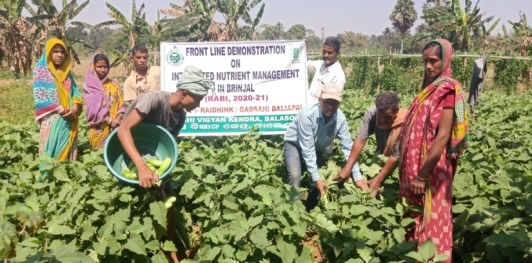 2BPH tolerant rice variety “Hasanta”Cultivation of  BPH tolerant rice cultivar Hasanta 46672 180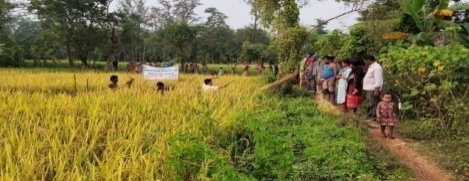 3management of purple blotch disease in onionSeed treatment with Carboxin 37.5% + Thiram 37.5% (0.2%) + three foliar spraying with Tebuconazole 25 EC (0.1%) at 15 days interval starting from initiation of the infection 3,01,60085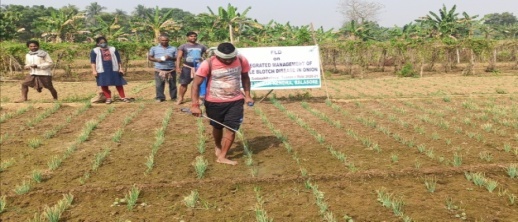 Poultry breed Kadaknath for higher incomeRearing of poultry breed Kadaknath in backyard after brooding up to 21 days with proper vaccination 24000048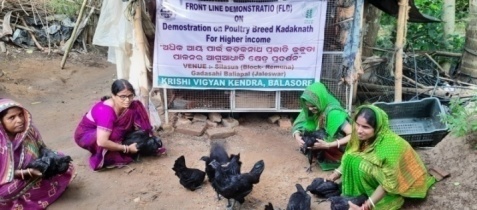 Name of the Job roleName of the certified Trainer of KVK for the Job roleDate of start of trainingDate of completion of trainingNo. of participantsNo. of participantsNo. of participantsNo. of participantsNo. of participantsNo. of participantsWhether uploaded to SIP Portal (Y/N)Fund utilized for the training (Rs.)Name of the Job roleName of the certified Trainer of KVK for the Job roleDate of start of trainingDate of completion of trainingSCSCSTSTOtherOtherWhether uploaded to SIP Portal (Y/N)Fund utilized for the training (Rs.)Name of the Job roleName of the certified Trainer of KVK for the Job roleDate of start of trainingDate of completion of trainingMFMFMFWhether uploaded to SIP Portal (Y/N)Fund utilized for the training (Rs.)Thematic area of trainingTitle of the trainingDuration (in hrs.)No. of participantsNo. of participantsNo. of participantsNo. of participantsNo. of participantsNo. of participantsNo. of participantsNo. of participantsNo. of participantsFund utilized for the training (Rs.)SCSCSTSTOtherOtherTotalTotalTotalMFMFMFMFTCertificate course training programmeInsecticide management training programme for insecticide dealers/ distributers96300037040037304000/-Name of Nodal OfficerNo. of OFT on specified aspectsTitle(s) of OFTNo. of FLD on specified aspectsNo. of capacity development programme on specified aspectsTotal no. of farm women/ girls involved in the projectDetails of Issues related to gender mainstreaming addressed through the projectSl. No.ActivityNo. of SC farmers/ stakeholdersNo. of SC farmers/ stakeholdersNo. of SC farmers/ stakeholdersMaleFemaleTotal1On- farm trials 0002Frontline demonstrations6236983No. of Training programmes for farmers2932075004Farmers trained2932075005No. of Training programmes for Extension Personnel  0006Extension Personnel  trained0007Participants in extension activities0008Distribution of seed 1872909Planting material distributed06000610Livestock strains and fingerlings distributed139711011Soil, water, plant, manures samples tested15476212Mobile agro-advisory  provided to farmers--200013Other (Awareness programme on  importance of organic vegetables for our health)043640Sl. No.Title of the trainingDate/DurationNo. of ParticipantsNo. of ParticipantsNo. of ParticipantsNo. of ParticipantsNo. of ParticipantsNo. of ParticipantsNo. of ParticipantsNo. of ParticipantsSl. No.Title of the trainingDate/DurationSCSCSTSTOtherOtherTotalTotalSl. No.Title of the trainingDate/DurationMFMFMFMF-----------Crop/ Commodity involved in Natural farmingArea covered under such farming (ha)No. of farmers practicing Natural farming at presentDetails of individual farmers (Name and Contact No.)Organic component/ inputs used for such farming-----Sl. No.Name & Address of FPOName &Contact No. of Head of FPONo. of farmer members of FPONo. of farmer members of FPONo. of farmer members of FPOCrop/ Enterprise dealt with by FPOKind of support provided by KVK in running/ starting of FPO (in brief)MFTName & Address of FPODate of RegistrationFPO Registered (Y/N)Application Submitted for Registration (Y/N)No. of share-holding farmer membersEquity Amount Collected
(Rs.)Bank Account Opened (Y/N)Board Reconstituted after attaining minimum membership
(Y/N)Sl. No.Name of villageName of cropArea under the crop (acre)No. of farmersNo. of farmersNo. of farmersWhether bio-fortified variety of crop used (If yes, mention variety & crop) MFTName of KVKTotal budget allotted (Rs.)Total budget utilized (Rs.)Physical Training organizedPhysical Training organizedPhysical Training organizedPhysical Training organizedOnline Training organizedOnline Training organizedOnline Training organizedOnline Training organizedName of KVKTotal budget allotted (Rs.)Total budget utilized (Rs.)No. of trainingNo. of total participantsNo. of total participantsNo. of total participantsNo. of trainingNo. of total participantsNo. of total participantsNo. of total participantsMFTMFT----------Sl.No.Name of the programmeDate of the programmeVenuePurposeNo. of participants01Certificate course training programme on insecticide management for insecticide dealers/distributors21.01.2021-17.03.2021KVK, BalasoreCertificate course training programme40